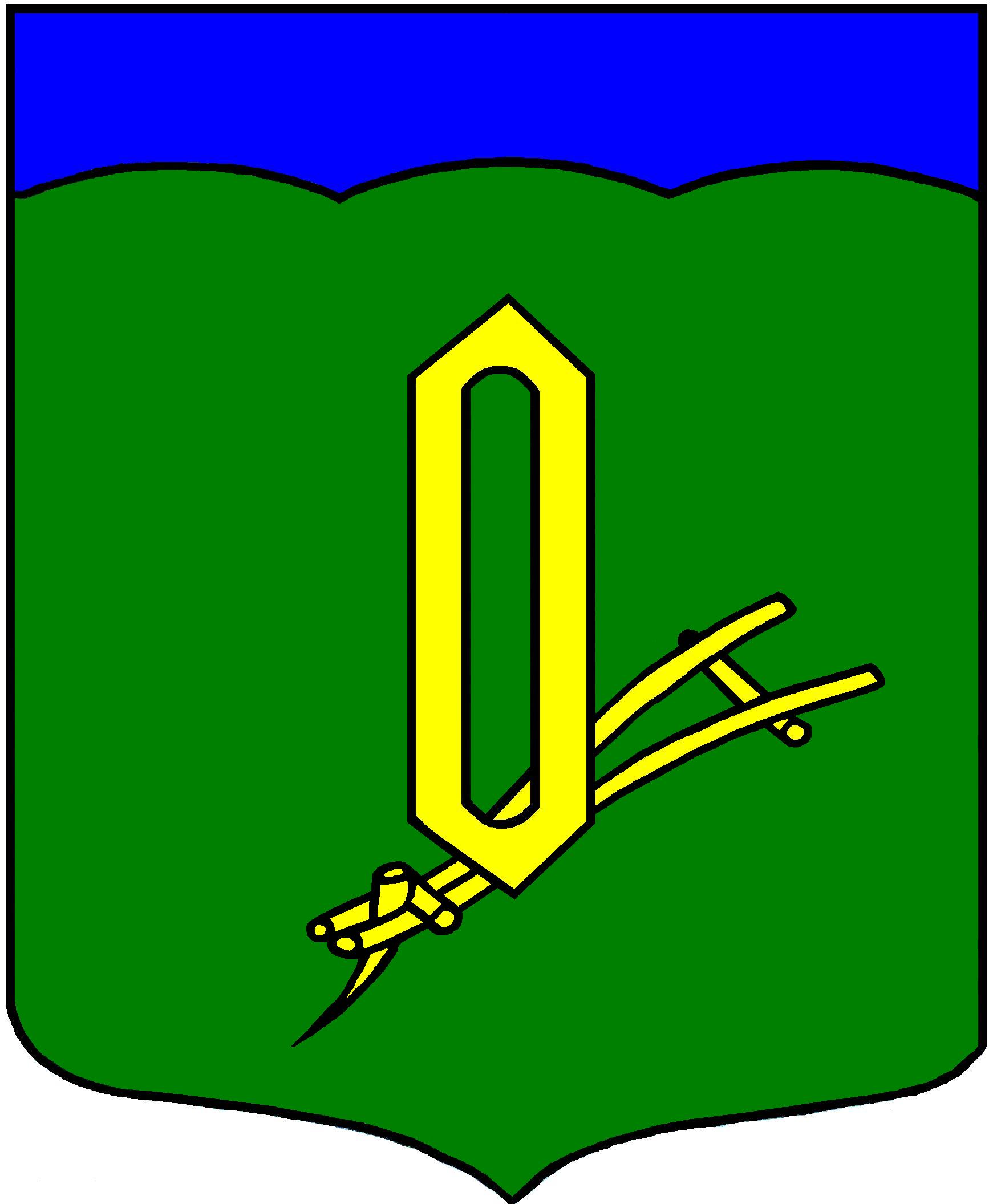 ОглавлениеПеречень сокращений	3I. Анализ состояния и перспектив развития системы образования	41. Вводная часть	41.1. Аннотация	41.2. Ответственные за подготовку	51.3. Контакты	61.4. Источники данных	71.5. Паспорт образовательной системы	81.6. Образовательный контекст	132. Анализ состояния и перспектив развития системы образования: основная часть.	162.1 Сведения о развитии дошкольного образования	162.2. Сведения о развитии начального общего образования, основного общего образования и среднего общего образования	202.3. Сведения о развитии дополнительного образования детей и взрослых	363. Выводы и заключения	423.1. Выводы	423.2. Планы и перспективы развития системы образования	43II. Показатели мониторинга системы образования	44Перечень сокращений Анализ состояния и перспектив развития системы образования1. Вводная часть1.1. АннотацияИтоговый отчет отдела образования администрации  Вичугского муниципального района о результатах анализа состояния и перспектив развития системы образования за 2021 год (далее – Мониторинг, отчет), подготовлен в соответствии частью 5 статьи 97 Федерального закона от 29 декабря 2012г. № 273-ФЗ «Об образовании в Российской Федерации» (далее – Федеральный закон), постановлением Правительства Российской Федерации от 5 августа 2013 г. № 662 «Об осуществлении мониторинга системы образования» (с изменениями и дополнениями) (далее – Постановление), приказом Минпросвещения России от 10 сентября 2021 г. № 638 «Об утверждении показателей, методики расчета показателей мониторинга системы образования, формы итогового отчета о результатах анализа состояния и перспектив развития системы образования в сфере общего образования, среднего профессионального образования и соответствующего дополнительного профессионального образования, профессионального обучения, дополнительного образования детей и взрослых».Отчет содержит основные результаты образовательной деятельности, проблемы, приоритетные направления развития образования в Вичугском муниципальном районе. Отчет сформирован на основе данных федерального статистического наблюдения, статистических отчетов, информации, размещенной на официальных сайтах образовательных организаций в информационно-телекоммуникационной сети «Интернет».В отчете использованы:- статистические отчеты (ОО-1, ОО-2, 85-К, 1-ДО), - отчеты о результатах самообследования по итогам 2021 года характеризующие деятельность образовательных учреждений за 2021 год,- справки по итогам анализа работы отдела образования и образовательных  организаций по различным направлениям;- информация Территориального органа Федеральной службы государственной статистики по  Ивановской области, - доклад главы Вичугского муниципального района Ивановской области о достигнутых значениях показателей для оценки эффективности деятельности органов местного самоуправления муниципальных, городских округов и муниципальных районов за 2021 год и их планируемых значениях на 3 - летний периодДанный отчет создан для объективной оценки качества деятельности образовательной системы Вичугского муниципального района, для ознакомления общественности с деятельностью образовательных организаций, для постановки стратегических задач на последующие годы.1.2. Ответственные за подготовкуВ подготовке отчета участвовали сотрудники отдела образования администрации Вичугского муниципального района Ивановской области:- и.о. начальника отдела образования – Барсукова Наталья Александровна;- главный специалист – Березкина Ольга Игоревна;- ведущий специалист - Рябцева Эльвира Сергеевна;- ведущий специалист – Гребнова Лариса Владимировна;- заместитель главного бухгалтера – Белова Светлана Дмитриевна;- методисты РИМЦ – Шарова Светлана Борисовна, Мухина Светлана Валентиновна, Чудова Марина Владимировна.1.3. Контакты1.4. Источники данныхДля работы над созданием итогового отчета отдела образования администрации Вичугского муниципального района о результатах анализа состояния и перспектив развития системы образования использовались следующие документы: - статистические отчеты (форма №85-К «Сведения о деятельности организации, осуществляющей образовательную деятельность по образовательным программам дошкольного образования, присмотр и уход за детьми», формы федеральных статистических наблюдений № ОО-1, № ОО-2, 1-ДО за 2021 год, № 76-РИК, № СВ-1 за 2020-2021 и 2021-2022 учебные года).- отчеты о результатах самообследования по итогам 2021 года, характеризующие деятельность образовательных учреждений за 2021 год,- справки по итогам анализа работы   отдела образования и образовательных организаций по различным направлениям;- информация Территориального органа Федеральной службы государственной статистики по Ивановской области, - доклад главы Вичугского муниципального района Ивановской области о достигнутых значениях показателей для оценки эффективности деятельности органов местного самоуправления муниципальных, городских округов и муниципальных районов за 2021 год и их планируемых значениях на 3 - летний период и др.1.5. Паспорт образовательной системы Образовательная политикаОбразовательный уровень населения – одна из важнейших характеристик Вичугского муниципального района, определяющих его конкурентоспособность и инвестиционную привлекательность. Повышение образовательного уровня населения требует длительного времени и значительных финансовых вложений. Расходы на образование являются самой крупной статьей расходов местного бюджета.Вектор деятельности муниципальной системы образования определяет национальный проект «Образование», который направлен на достижение двух ключевых задач: - вхождение нашей страны в число десяти ведущих стран мира по качеству общего образования; - воспитание гармонично развитой и социально ответственной личности на основе духовно-нравственных ценностей народов России, исторических и национально-культурных традиций. Данная инициатива предполагает реализацию четырех основных направлений развития системы образования: - обновление его содержания; - создание необходимой современной инфраструктуры; - подготовка соответствующих профессиональных кадров, их переподготовка и повышение квалификации; - создание наиболее эффективных механизмов управления. К приоритетным направлениям муниципальной политики в области образования относится повышение качества образовательных услуг, развитие системы работы с одаренными детьми, обеспечение доступности и качества дошкольного образования, развитие научно-технического творчества детей, формирование патриотического, гражданского и духовно-нравственного самоопределения детей и подростков, развитие кадрового потенциала муниципальной системы образования, обновление состава и компетенций педагогических кадров, развитие общественной открытости муниципальных образовательных учреждений, совершенствование нормативно-правового обеспечения деятельности сферы образования, оптимизация бюджетных расходов, обеспечение безопасности обучающихся (воспитанников) и работников образовательных учреждений всех типов и видов во время их трудовой и учебной деятельности. Под муниципальной системой образования мы понимаем систему образовательных организаций и систему служб, обеспечивающих анализ функционирования и развития образовательных учреждений, повышение эффективности их работы с учетом особенностей муниципального образования.Органом управления образованием в Вичугском муниципальном районе является отдел образования, который находится в структуре местной администрации, имеющий статус юридического лица.Место нахождения отдела образования администрации Вичугского муниципального района: 155331 Ивановская область, г.Вичуга, переулок Широкий, д.4.Контактный телефон: +7 (49354) 2-42-55Официальный сайт отдела образования в сети Интернет: http://вичугский-роо.рф/Адрес электронной почты отдела образования в	сети Интернет: vichuga_oo@mail.ruСтруктура системы образования Вичугского муниципального района представлена на Рис.1:Рис. 1Структура системы образования Вичугского муниципального района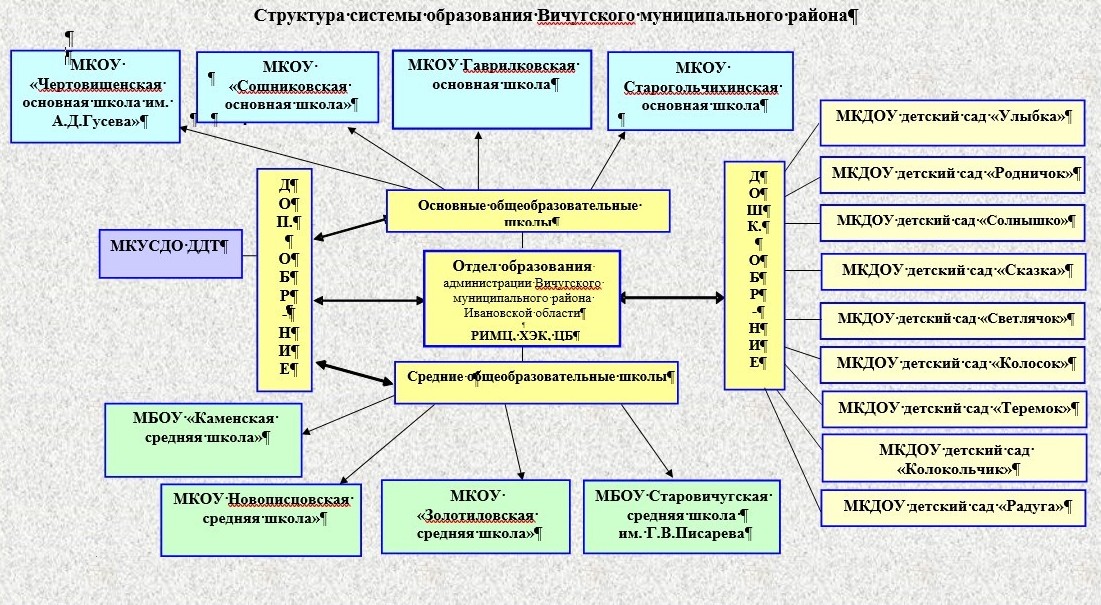 В полном объеме контактная информация органов местного самоуправления размещена на сайте администрации Вичугского муниципального района http://www.vichuga-mr.ru.Под муниципальным управлением образованием понимается целенаправленный и организованный процесс, основанный на взаимодействии всех субъектов муниципального образования, состоящий в неразрывности прямого и обратного воздействия со средой и направленный на формирование единого образовательного пространства, обеспечивающий высокоэффективную систему услуг и условий, отвечающий потребностям всех слоев и групп населения, превращающий образование в развивающую и развивающуюся систему, способную обеспечить развитие и воспитание личности с учетом общечеловеческих ценностей и ценностей национальной культуры. Решение стратегической задачи повышения эффективности управления в сфере образования в нашем районе обеспечивается за счет внедрения государственно-общественного управления в образовательных организациях – управляющих советов, способствующих развитию институтов общественного участия в образовательной деятельности как важного условия открытости и инвестиционной привлекательности сферы образования. В Вичугском муниципальном районе управляющие советы созданы во всех  образовательных организациях. В деятельности органов ГОУ активно участвуют педагоги, родители, дети, представители общественности. Взаимодействие между ними строится на принципах демократичности, открытости, социальной активности. В совместной работе актуализируются проблемы физического и психического здоровья обучающихся, решаются финансовые вопросы по улучшению материально-технической базы и созданию благоприятной образовательной среды организации. Всеми участниками образовательных отношений обсуждаются вопросы и принимаются решения по наиболее важным направлениям деятельности: уклад жизни образовательной организации, Устав ОО, вопросы внутреннего распорядка, права и обязанности всех участников образовательного пространства.Потребность регулирования деятельности образовательных организаций на муниципальном уровне приводит к необходимости смены целевых ориентиров муниципального управления образованием, которые связаны с обеспечением социальной функции образования. Во-первых, это цели формирования единого образовательного пространства, обеспечивающие высокоэффективную систему услуг и условий, отвечающих образовательным потребностям всех слоев и групп населения. Во-вторых, это цели формирования практики социализации и воспитания подрастающего поколения с учетом общечеловеческих ценностей и ценностей национальной культуры. В-третьих, это цели превращения образования в развивающую и развивающуюся систему, способную обеспечивать развитие личности и развитие местных общественных систем при условии корпоративного взаимодействия между всеми социальными институтами. Выделение этих групп целей и соответствующей им программы деятельности означает, что сама система муниципального управления образованием предполагает особую структурно-функциональную организацию, действующую в рамках единой стратегии управления целостной системой развивающегося образования России.Деятельность образовательных организаций, отдела образования администрации Вичугского муниципального района направлена на решение целей и задач, обозначенных   в муниципальной программе «Развитие системы образования Вичугского муниципального района», утвержденной постановлением администрации Вичугского муниципального района от 26.12.2018 №785-п «Об утверждении муниципальной программы «Развитие системы образования Вичугского муниципального района», которая является документом, определяющим стратегию по дальнейшему развитию образования Вичугского муниципального района.Программа является организационной основой деятельности отдела образования, а реализация целей обеспечивается текущим финансированием как за счет районного, так и дополнительным финансированием из областных целевых программ.Программа включает в себя 3 подпрограммы:- Развитие общего образования.- Развитие дополнительного образования-Организация деятельности отдела образования администрации Вичугского муниципального районаЦель программы: обеспечение доступного и качественного образования, соответствующего запросам населения и перспективным задачам социально-экономического развития Вичугского муниципального района.Сроки реализации программы: 2019-2023 годы. В результате реализации муниципальной программы Вичугского района к концу 2023 года предполагается:- устойчивое функционирование и развитие системы образования в Вичугском районе;- повышение удовлетворенности населения качеством образовательных услуг;- повышение эффективности использования бюджетных средств, обеспечение финансово-хозяйственной самостоятельности образовательных организаций за счет реализации новых принципов финансирования (на основе муниципальных заданий);- доступное качественное образование, соответствующее требованиям инновационного развития экономики, современным потребностям общества;-создание безопасного образовательного пространства, дальнейшее укрепление материально-технической базы образовательных учреждений.ИнфраструктураКоординация, регулирование и контролирование деятельности муниципальных образовательных организаций в целях осуществления единой политики в сфере образования на муниципальном уровне возложена на отдел образования администрации Вичугского муниципального района, которое осуществляет свою деятельность в соответствии с Положением, утверждённым постановлением администрации Вичугского муниципального района от 20.02.2018 г. №116-п «О внесении изменений в постановление администрации Вичугского муниципального района от 09.01.2014 г. № 1-п «Об утверждении Положения об отделе образования администрации Вичугского муниципального района».Общая характеристика сети образовательных организацийНа 01.09.2021 г. в состав сети муниципальной системы образования входили следующие образовательные учреждения:- 8 общеобразовательных организаций, реализующих вариативные учебные программы, позволяющие удовлетворять запросы населения, в том числе:4 основные школы с контингентом обучающихся 182 человека;4 средние школы с контингентом обучающихся 1155 человек.Общий контингент обучающихся на 01.09.2021 года составил 1337 человека. Количество обучающихся, занимающихся во вторую смену – 44 человек (3,3%).- 9 муниципальных казенных дошкольных образовательных учреждений, 4 дошкольные группы, входящие в состав трех школ.- 1 учреждение дополнительного образованияВсе образовательные учреждения имеют лицензию на осуществление образовательной деятельности и свидетельство о государственной аккредитации.Решения, принимаемые отделом образования по вопросам, входящим в его компетенцию, являются обязательными для исполнения всеми подведомственными организациями.Отделом образования ежегодно проводится анализ состояния и перспектив развития системы образования муниципалитета.1.6. Образовательный контекстЭкономические характеристикиЭффективное функционирование и развитие системы образования неразрывно связано с условиями социально-экономического развития района.Вичугский муниципальный район один из самых крупных в области. Площадь Вичугского района составляет 100323 га. На сегодняшний день в состав района входят:- три городских поселения: Старовичугское, Каменское и Новописцовское;- три сельских поселения: Октябрьское, Сунженское и Сошниковское. На территории поселений расположен 171 населенный пункт.По официальным статистическим данным численность населения Вичугского района по состоянию на 01.01.2021 года составила 16489 человек или 97,7% к аналогичному показателю на 01.01.2020 года. Среднегодовая численность населения в 2021 году составила 16309 человек, это 97,8 % к уровню прошлого года. Численность муниципальных служащих в районе на 1 января 2021 года составила 65 человек.Электронный адрес официального сайта администрации Вичугского муниципального района Ивановской области: www.vichuga-mr.ruОснову экономики Вичугского муниципального района составляют: промышленность, сельское хозяйство и торговля.В 2021 году структура промышленности Вичугского муниципального района была представлена:-обрабатывающие производства;-обеспечение электроэнергией, газом и паром; кондиционирование воздуха;-водоснабжение, водоотведение, организация сбора и утилизации отходов, деятельность по ликвидации загрязнений.     Обрабатывающее производство в районе представлено следующими текстильными предприятиями:- ООО «Фабрика «Красный Октябрь», которое расположено на территории монопрофильного муниципального образования-Каменское городское поселение и малыми предприятиями, находящимися на территории п. Ново-Писцово. Данные предприятия специализируются на выпуске готовых хлопчатобумажных тканей и швейных изделий;- группой компаний «ГАЛТЕКС» в поселке Старая Вичуга, специализирующихся на выпуске хлопчатобумажных тканей и швейных изделий.Сельское хозяйство Вичугского муниципального района представлено 2 обществами с ограниченной ответственностью, 11 крестьянскими (фермерскими) хозяйствами и 3610 личными подсобными хозяйствами граждан. Культурный потенциал Вичугского муниципального района характеризуется достаточно развитой сетью муниципальных учреждений культуры. В районе услуги по организации досуга и приобщению жителей к творчеству, культурному развитию и самообразованию, любительскому искусству и ремеслам оказывают: муниципальное бюджетное учреждение «Вичугский районный дом культуры» и 6 муниципальных учреждений культуры городских и сельских поселений, в состав которых входят: 12 Домов культуры, 2 сельских клуба, 10 библиотек и 6 пунктов выдачи книг.В Вичугском районе насчитывается 10 стационарных библиотек: 3 библиотеки в городских поселениях и 7 в сельских, 6 пунктов выдачи книг функционируют в клубных учреждениях в населенных пунктах, где были закрыты стационарные библиотеки. К сети Интернет подключены 8 библиотек: Каменская, Старовичугская, Новописцовская, Чертовищенская, Золотиловская, Семигорьевская, Сошниковская и села Красный Октябрь. В дальнейшем планируется подключение к сети всех оставшихся библиотек. Спортивная и оздоровительная работа в отчетном году была направлена на обеспечение возможностей для удовлетворения потребностей жителей района в занятиях различными видами спорта. Эта работа в районе ведется муниципальным бюджетным учреждением «Спорткомплекс им. А.П. Тимофеева Старовичугского городского поселения Вичугского муниципального района Ивановской области», культурно-досуговыми учреждениями Новописцовского и Каменского городских поселений и общеобразовательными школами. Координирует работу по привлечению к занятиям физкультурой и спортом населения района тренерский совет района, в состав которого входят представители всех поселений района, он же проводит соревнования различного уровня. В отчетном году в 59 секциях, кружках, объединениях занимались 4215 человек.  Всего в районе продолжают развиваться 19 видов спорта, такие как: спортивная акробатика, спортивный туризм, тяжёлая атлетика, теннис, баскетбол, волейбол, футбол, хоккей и другие. Доля населения, систематически занимающегося физической культурой и спортом, выросла на 2,6% к уровню предыдущего года и составила в 2021 году 29,8%, в том числе за счет ввода в действие спортивной площадки на территории МБОУ «Старовичугская средняя школа им. Г.В. Писарева».Доля обучающихся, систематически занимающихся физической культурой и спортом, в общей численности обучающихся составила 95%, данный показатель планируется сохранить на период до 2024 года.Демографические характеристикиПо официальной статистической информации среднегодовая численность населения Вичугского района в 2021 году составила 16309 человек, это 97,8 % к уровню прошлого года.Демографическая ситуация характеризуется продолжающимся процессом естественной убыли населения. Вичугский муниципальный район не является исключением из общероссийских тенденций в снижении численности населения. Число умерших  в 2021 году превысило число родившихся в 3,75 раза (справочно: в 2020 году - в 3,4 раза).В отчетном году также наблюдалась миграционная убыль населения (-74), но следует отметить ее снижение по сравнению с 2020 годом (-141 чел.) почти вдвое.Результатом негативных процессов в естественном движении является ухудшение возрастной структуры населения с сокращением трудоспособной группы за счет лиц пенсионного возраста. Показатели низкого уровня рождаемости сказываются на снижении количества населения молодого возраста, создающих семьи и оказывающих влияние на уровень рождаемости. Рождающееся поколение не восполняет поколения своих родителей, однако процесс «старения» населения несколько замедлился за счет доли детского населения.1.7. Особенности образовательной системы2. Анализ состояния и перспектив развития системы образования: основная часть.2.1 Сведения о развитии дошкольного образования Основные направления развития системы дошкольного образования в Вичугском муниципальном районе осуществляются в соответствии с задачами подпрограммы «Дошкольное образование» муниципальной программы «Развитие системы образования Вичугского муниципального района», утвержденной постановлением администрации Вичугского муниципального района от 26.12.2018 года № 785-п (в действующей редакции с изменениями и дополнениями).Система дошкольного образования на территории Вичугского муниципального района включает в себя 9 дошкольных образовательных организаций, имеющих статус самостоятельных юридических лиц, и 4 дошкольные группы, функционирующих на базе 3-х общеобразовательных школ. В районе частные образовательные организации отсутствуют.В Вичугском муниципальном районе осуществляется муниципальная услуга «Постановка на учет и направление детей в муниципальные образовательные организации, реализующие образовательные программы дошкольного образования». Родители (законные представители) имеют возможность подать заявление и поставить ребенка на учет в организации, осуществляющие образовательную деятельность по программам дошкольного образования в электронном виде. Ведение «электронной очереди» гарантирует прозрачность процедуры распределения новых мест в дошкольных организациях Вичугского муниципального района.Уровень доступности дошкольного образования и численность населения, получающего дошкольное образованиеВ районе решена проблема с устройством в дошкольные организации детей в возрасте от 1,6 до 7 лет. Актуальная очередь детей в возрасте от 1 года до 7 лет отсутствует. Доступность дошкольного образования (отношение численности детей определенной возрастной группы, посещающих организации, осуществляющие образовательную деятельность по программам дошкольного образования, присмотр и уход за детьми, к общей численности детей соответствующей возрастной группы):- всего (в возрасте от 2 месяцев до 7 лет) – 100 %- в возрасте от 2 месяцев до 3 лет – 100 %- в возрасте от 3 до 7 лет – 100 %Общее количество воспитанников на 31.12.2020 года - 623 человека. На 31.12.2021 -559 человек. В связи с уменьшением количества детей, проживающих на территории Вичугского муниципального района на 31.12.2021 года доля детей, охваченных дошкольным образованием, составила:- всего (в возрасте от 2 месяцев до 7 лет) – 66,7 %- в возрасте от 2 месяцев до 3 лет – 40,1 %- в возрасте от 3 до 7 лет – 80,9 %Наполняемость групп в организациях, осуществляющих образовательную деятельность по программам дошкольного образования, присмотр и уход за детьми в группах общеразвивающей направленности составляет 17 человек.Отсутствуют группы, функционирующие в режиме кратковременного и круглосуточного пребывания в организациях, осуществляющих образовательную деятельность по программам дошкольного образования, присмотр и уход за детьми.Содержание образовательной деятельности и организация образовательного процесса по образовательным программам дошкольного образованияУдельный вес численности детей, посещающих группы общеразвивающей направленности, в общей численности детей, посещающих организации, осуществляющие образовательную деятельность по программам дошкольного образования, присмотр и уход за детьми – 95,7 %.Удельный вес численности детей, посещающих группы комбинированной направленности, в общей численности детей, посещающих организации, осуществляющие образовательную деятельность по программам дошкольного образования, присмотр и уход за детьми – 4,3 %.Численность детей, посещающих организации, осуществляющие образовательную деятельность по программам дошкольного образования, присмотр и уход за детьми, в расчете на 1 педагогического работника составила 10 человек.Кадровое обеспечение дошкольных образовательных организаций и оценка уровня заработной платы педагогических работниковНа 31.12.2021 года в дошкольных образовательных организациях - 55 педагогов.Состав педагогических работников организаций, осуществляющих образовательную деятельность по программам дошкольного образования, присмотр и уход за детьми, по должностям:- воспитатели – 83,6 %- музыкальные руководители – 9,1 %- учителя-логопеды – 3,6 %- педагоги- психологи – 3,6 %Все педагоги имеют педагогическое образование и обладают основными компетенциями, необходимыми для создания условий развития детей в соответствии с ФГОС ДО.Отношение среднемесячной заработной платы педагогических работников дошкольных образовательных организаций к среднемесячной заработной плате в сфере общего образования по муниципальным образовательным организациям – 104,8%.Основными направлениями развития дошкольного образования в 2021 году стали: повышение качества дошкольного образования, включая реализацию Федерального государственного образовательного стандарта (далее – ФГОС), подготовка и повышение квалификации педагогических кадров.В межкурсовой период педагоги ДОО совершенствуют свои знания через онлайн-семинары, онлайн-конференции, вебинары, тренинги по различным темам, что позволяет освоению новых технологий, в том числе образовательных, цифровых. Материально-техническое и информационное обеспечениеВ районе ведется планомерная систематическая работа по поддержанию технического состояния дошкольных образовательных организаций в удовлетворительном состоянии: во всех дошкольных организациях проводится косметический ремонт помещений, работы по благоустройству прогулочных и спортивных площадок. Продолжаются работы по капитальному ремонту в МКДОУ детский сад «Родничок» п. Старая Вичуга. Площадь помещений, используемых непосредственно дошкольными образовательными организациями, составила 7784 кв. м., в расчете на одного воспитанника- 12,5 кв. м.Удельный вес числа организаций, имеющих водоснабжение, центральное отопление, канализацию, в общем числе дошкольных образовательных организаций составляет 100%.Удельный вес числа организаций, имеющих физкультурные залы, в общем числе дошкольных образовательных организаций 33,3%.Условия получения дошкольного образования лицами с ограниченными возможностями здоровья и инвалидамиУдельный вес численности детей с ОВЗ в общей численности воспитанников дошкольных организаций на 31.12.2021 года составил 0,36%. Численность детей инвалидов в общей численности воспитанников - 0,18 %. На территории района функционируют консультационные центры в МКДОУ детский сад «Колокольчик» в поселке Каменка и в МКДОУ детский сад «Солнышко» в поселке Старая Вичуга для получения родителями детей дошкольного возраста (в т.ч. с ограниченными возможностями здоровья) методической психолого-педагогической, диагностической и консультативной помощи. Групповые и индивидуальные консультации специалисты консультационных центров проводят как в очной, так и в дистанционной форме. В 2021 году проведено 42 консультации для родителей, детей и педагогов.Финансово-экономическая деятельностьОбщий объем финансовых средств, поступивших в дошкольные образовательные организации, в расчете на одного воспитанника в 2021 году составил 135,8 тыс. рублей.В соответствии с постановлением администрации Вичугского муниципального района от 16.12.2020 № 682-п размер родительской платы с 01 января 2021 года составляет 1420,00 руб. в месяц; с учетом средств местного бюджета (36,00 руб.) стоимость детодня составляет 105,00 руб.Дети-инвалиды и опекаемые посещают детские сады бесплатно.ВыводыСеть дошкольных образовательных организаций в Вичугском муниципальном районе сохранена. На территории района отсутствует очередь в дошкольные образовательные организации. Всем желающим предоставлены места.Дошкольные образовательные организации полностью обеспечены педагогическими кадрами. Функционирует система стимулирования педагогов по итогам эффективной и качественной деятельности.Решена проблема доступности дошкольного образования. Следует отметить тенденцию сокращения детского населения на территории Вичугского муниципального района, что влияет на процесс оптимизации сети муниципальных образовательных организаций. Перспективы развития дошкольного образования:- сохранение сети образовательных организаций, реализующих программу дошкольного образования в районе;- сохранение стабильной доступности дошкольного образования детей дошкольного возраста;- развитие вариативных форм дошкольного образования;- создание условий для повышения уровня профессиональной компетентности и формирования творчески работающих педагогов;- внедрение педагогами в образовательный процесс инновационных образовательных программ, технологий, методов и приемов обучения в соответствии с ФГОС дошкольного образования;- диссеминация лучшего педагогического опыта через активные формы методической работы.2.2. Сведения о развитии начального общего образования, основного общего образования и среднего общего образованияВ 2021 году в школах района приступили к занятиям 1337 обучающихся. Количество классов и классов-комплектов составило 82. В первый класс в 2021 году было принято 143 человека.С 01.09.2021 года новый стандарт реализовывался во всех школах района на начальном, основном уровнях образования и в 10 классах, а также в 11 классе в МБОУ Старовичугская средняя школа им. Г.В. Писарева. Всего по ФГОС обучались 1331 школьник, это 98,3 процента от общей численности обучающихся. Качество образованияСегодня, как никогда, нам всем требуется осознание того, какую роль в образовании играет повышение качества обучения.Дискуссии о критериях качества обучения ведутся на разных площадках. Для одних качество обучения - это пятерки в школе, для других - это высокие баллы на ЕГЭ и ОГЭ. Преподаватели школ оценивают учеников по фактическим знаниям и уровню их общей грамотности, родители школьников по тому, смог ли их ребёнок без репетиторов   проучиться в школе. Поэтому, наша долгосрочная   цель - обеспечение доступности образования - неразрывно связана с задачей повышения качества обучения.Анализ учебной деятельности в 2020 - 2021 учебном году показывает повышение уровня успеваемости обучающихся: 99% школьников освоили общеобразовательные программы (в прошлом году - 98% учащихся). 8 человек имеют академические задолженности по предметам и переведены в следующий класс условно, двое по заявлению родителей оставлены на повторное обучение и один обучающийся будет пересдавать ОГЭ в сентябре.Прошлый учебный год был завершен довольно высоким показателем качества обученности – 51, 87 %, что на 1,38 % выше предшествующего года. Однако по   результатам этого учебного года показатель снизился  на 3,93 ( 47,94%).  Динамика количественных и качественных показателей успеваемостиПричины такого снижения всем нам известны: это и дистанционное обучение, исполнение Регламента, нехватка учителей-предметников и т.д.Инструментом независимой оценки образовательных достижений выпускников является государственная итоговая аттестация. В 2021 году ГИА выпускников 9-х и 11-х классов   проводилась в соответствии с нормативными документами Министерства просвещения России и Рособрнадзора.В соответствии с Постановлением Правительства РФ от 26 февраля 2021 г. №256 «Об особенностях проведения ГИА по образовательным программам основного общего и среднего общего образования в 2021 году», ГИА по образовательным программам основного общего образования проводилась по русскому языку и математике, результаты которой явились основанием для выдачи аттестата в 9 классе. К ГИА-9 были допущены 152 обучающихся девятых классов школ района (100%), освоивших основные образовательные программы основного общего образования. В феврале 2021 года в рамках реализации Концепции преподавания русского языка и литературы для проверки навыков устной речи все девятиклассники прошли устное собеседование по русскому языку, которое стало для них допуском к ГИА. Для сдачи ОГЭ в районе был организован ППЭ на базе МБОУ Старовичугская средняя школа им. Г.В. Писарева. В качестве организаторов ППЭ были привлечены 45 педагогических работников, и 8 общественных наблюдателей из представителей родительских комитетов и общественности. Работа ППЭ была организована в соответствии с нормативными документами. Замечаний и апелляций по процедуре проведения экзамена нет.   Результаты ОГЭ-2021В ОГЭ по русскому языку приняли участие 152 обучающихся (в 2018/2019 году – 132). Результаты экзамена в районе достаточно стабильны. На протяжении трех последних лет средний балл по району в пересчете на пятибалльную шкалу варьировался от 3,69 до 3,86.Не преодолел минимальный порог 1 выпускник.В ОГЭ по математике приняли участие 152 обучающихся (в 2018/2019 году – 132). Итоги экзамена по математике ниже результатов 2018/19 учебного года. Средний балл по району в пересчете на пятибалльную шкалу составил 3,32 (в 2019-3,43).Не преодолел минимальный порог 1 выпускник. Неудовлетворительные отметки по двум предметам получил один ученик МБОУ «Каменская средняя школа». Он сдал экзамены по соответствующим учебным предметам в сентябре текущего года.Аттестаты об основном общем образовании получили 152 выпускника 9 классов, 7 аттестатов с отличием. 	В соответствии с Постановлением Правительства Российской Федерации от 26.02.2021 № 256 «Об особенностях проведения государственной итоговой аттестации по образовательным программам основного общего и среднего общего образования в 2021 году» были изменены условия прохождения ГИА для выпускников 11 классов.  Условием получения аттестата было получение удовлетворительного результата ЕГЭ по русскому языку или сдать государственный выпускной экзамен (ГВЭ) по двум предметам: русский язык и математика. В районе ГВЭ никто не выбрал.  Выпускники, которые собирались поступать в вузы, сдавали еще ЕГЭ по выбору.   На протяжении нескольких лет условием доступа к сдаче ЕГЭ является «зачет» по итоговому сочинению. По результатам проверки все 35 обучающихся получили «зачет». Для создания условий эффективной и качественной подготовки к государственной итоговой аттестации (далее – ГИА) в школах района были проведены репетиционные (тренировочные) экзамены, семинары-практикумы, практические занятия, консультации для учителей. Для выпускников на протяжении всего учебного года были организованы индивидуальные и групповые консультации. С целью формирования конструктивного мнения о ЕГЭ 24 марта 2021 года в трех средних школах   была проведена всероссийская акция «Единый день сдачи ЕГЭ родителями», в которой приняли участие родители выпускников и общественность района.Распределение интересов участников ЕГЭ к сдаче предметов по выбору в 2021 году полностью соответствует общероссийским тенденциям. В первую пятерку вошли:- математика (профиль) – 68,6% (в 2020 году -44,7%);- обществознание – 34,3% (в 2020 году - 58%);- информатика и ИКТ – 28,6% (в 2020 году-10,5%);- биология – 28,6% (в 2020 году -23,7%);- физика – 17,1% (в 2020 году - 16%).Традиционно наименьшее количество участников ЕГЭ отмечается по химии, литературе и английскому языку. В этом году экзамены по географии и истории выпускники не выбрали.Обучающиеся 11 классов сдавали ЕГЭ в пункте проведения экзаменов на базе МБОУ СОШ № 11 г. Вичуга. Экзамены были проведены с соблюдением всех санитарно-эпидемиологических норм. Анализ ЕГЭ за 2020-2021 учебный годРезультаты ЕГЭРусский языкВсе выпускники преодолели порог успешности - 36 баллов. Практически все подтвердили свои знания при сдаче ЕГЭ. Средний балл по предмету в этом году составил 69,8 баллов, что на 3 балла выше прошлогоднего (66,78). Лучший показатель по среднему баллу в МБОУ Старовичугская средняя школа им. Г.В. Писарева – 78,17. Доля выпускников, набравших по результатам ЕГЭ по русскому языку от 61 до 100 баллов, составляет 80% от числа всех выпускников. Высокие результаты показывают все средние школы района.Математику (профиль), необходимую для поступления в ВУЗ, выбрали 24 выпускника 11-х классов не все выпускники прошли порог успешности – 27 баллов (2 чел. не прошли). Средний балл по району – 53,12 это на 1,06 балла выше, чем в 2020 (52,06). Лучшие показатели по среднему баллу в МБОУ «Каменская средняя школа» -57,75. Низкий результат показала обучающаяся МКОУ «Золотиловская средняя школа» - 23 балла. Число выпускников, набравших по результатам ЕГЭ по математике 61 и более баллов составило - 9 чел. Лучший результат - 80 баллов показала ученица МБОУ «Каменская средняя школа».Результаты экзаменов по выбору Выпускниками были выбраны ЕГЭ по 8 различным дисциплинам учебного плана, требующим высокого уровня самостоятельности, широты обобщения, эрудиции. Разнообразие выбора экзаменов позволило выпускникам продемонстрировать их индивидуальные предпочтения, склонности и способности, будущие профессиональные намерения.Анализ результатов ЕГЭ показывает, что средний балл только по 3 предметам из 8: математика (профиль) – физика, химия- выше показателя прошлого года. По остальным предметам снизились существенно. Также снизился показатель-не преодолевших минимальный порог с 12 человек (2020г.) до 9 (2021г.).Невозможно не отметить невысокие результаты сдачи предметов по выбору в 2021 году по химии, биологии и информатике и ИКТ.В этом году «стобалльников» в районе нет, но высокие результаты выпускники показали:- по русскому языку: Никифорова Дарья - 96 б., Голубева Алена -94 б., Охотина Дарья -92 б., Куникова А. - 86 б., Сахарчук Виктория -88 б. (МБОУ Старовичугская средняя школа им. Г.В. Писарева), Ногина Е. - 88 б. (МБОУ «Каменская средняя школа»), - биологии: Голубева Алена -89 б. (МБОУ Старовичугская средняя школа им. Г.В. Писарева), - английскому языку: Охотина Дарья - 87 б., Никифорова Дарья – 86 б. (МБОУ Старовичугская средняя школа им. Г.В. Писарева)- химии: Голубева Алена – 82 б. - математике (профиль): Ногина Е. - 80 б. (МБОУ «Каменская средняя школа»).Практически все выпускники подтвердили свои годовые отметки при сдаче ЕГЭ.Итогом ГИА-11 стало то, что 35 обучающихся 11 классов средних школ района получили аттестаты о среднем общем образовании (100%), 2 выпускницы (Голубева А., Никифорова Д.) получили аттестат с отличием и награждены золотой медалью РФ «За особые заслуги в учении». Кадровый потенциалОдним их важнейших направлений деятельности, в условиях модернизации системы образования, является развитие кадрового потенциала. Приоритетность данного направления развития образования фиксируется в Стратегии развития российского образования, в Национальной образовательной инициативе «Наша новая школа» и в ФГОС дошкольного образования.В настоящее время в системе образования района заняты 181 педагогических работника, из них: -116 человек в образовательных организациях (64%), - 55 человека в дошкольных образовательных организациях (30%), - 10 человек в организации дополнительного образования (6%).Наибольшую часть педагогических работников составляют сотрудники в возрасте от 35 до 55 лет, что говорит о наличии педагогического опыта и энергии, позволяющего решать различные образовательные задачи. Средний возраст педагогических работников составляет 46 лет.В образовательных организациях Вичугского района 149 педагогов (83%) имеют высшее образование, что позитивно влияет на качество образования в целом.  Развивающемуся обществу нужны высокопрофессиональные, нравственные, предприимчивые люди, которые могут самостоятельно принимать решения выбора, способны к сотрудничеству, отличаются мобильностью, динамизмом, конструктивностью, готовы к межкультурному взаимодействию, обладающие чувством ответственности за судьбу страны, за ее социально-экономическое процветание».Аттестация является одним из наиболее важных факторов профессионального становления учителя, позитивно влияющим на реализацию его творческого потенциала. В настоящее время 123 педагогических работника (68%) имеют высшую и первую квалификационную категорию, из которых высшая- 40 ч (22%) и первая – 83 ч (46%). В 2021учебном году прошли аттестацию 39 педагогов:- на высшую квалификационную категорию – 18 человек (3 – льготно): - на первую квалификационную категорию – 21 человека (19– льготно) В условиях модернизации образовательного процесса профессия педагога требует постоянного совершенствования, регулярного обновления знаний, использования современных наиболее результативных технологий и обучающих методов. Все это возможно лишь при непрерывном обучении, повышении квалификации. Поэтому неслучайно, что в число обязанностей педагогических работников, определенных ч. 1 ст. 48 Закона об образовании, входит   обязанность «систематически повышать свой профессиональный уровень». Данное требование распространяется на всех педагогических работников, независимо от того, работают они по ФГОС или не работают. В соответствии с планами КПК в 2021 учебном году курсовую подготовку прошли 100% педагогов ОО (в том числе ДОУ) Вичугского района, а при поддержке центра непрерывного педагогического повышения мастерства педагогов на базе Университета непрерывного образования и инноваций Ивановской области  педагоги  общеобразовательных организаций обучались по индивидуальным образовательным маршрутам с целью повышения уровня своих компетенций.В 2021 году районные методические объединения прошли в дистанционном формате на образовательном портале «Инфоурок» в разделе «Методическая лаборатория».  Основное внимание уделялось применению современных  образовательных технологий в учебной, воспитательной и методической деятельности педагогов, в том числе и дистанционному обучению, приемам формирования и критериям измерения функциональной грамотности обучающихся, использованию проблемных ситуаций для развития творческого мышления обучающихся и воспитанников, методике подготовки обучающихся к государственной итоговой аттестации, использованию ресурсов краеведения с целью формирования гражданской идентичности обучающихся, исследовательской деятельности обучающихся, использованию здоровьесберегающих технологий на уроках и во внеурочной деятельности, модульному принципу организации образовательного процесса в ДОО, использованию ИКТ для формирования открытого информационного пространства ДОО.Инновационная деятельность в 2021 г. осуществлялась во всех в ОО Вичугского района была, а 14 декабря 2021 года МБОУ Старовичугская средняя школа им. Г.В. Писарева присвоен статус региональной инновационной площадки по внедрению новейших разработок в сфере воспитания и образования. В рамках инновационной деятельности педагоги ОО Вичугского района представили наиболее результативный опыт работы  по технологиям  и обучающим методам  в ходе проведения методических семинаров, вебинаров и др. мероприятий:1. МБОУ Старовичугская средняя школа им Г.В.Писарева:- 25 ноября 2021 года состоялся областной онлайн – семинар «Цифровая образовательная среда, как средство реализации национального проекта «Образование». 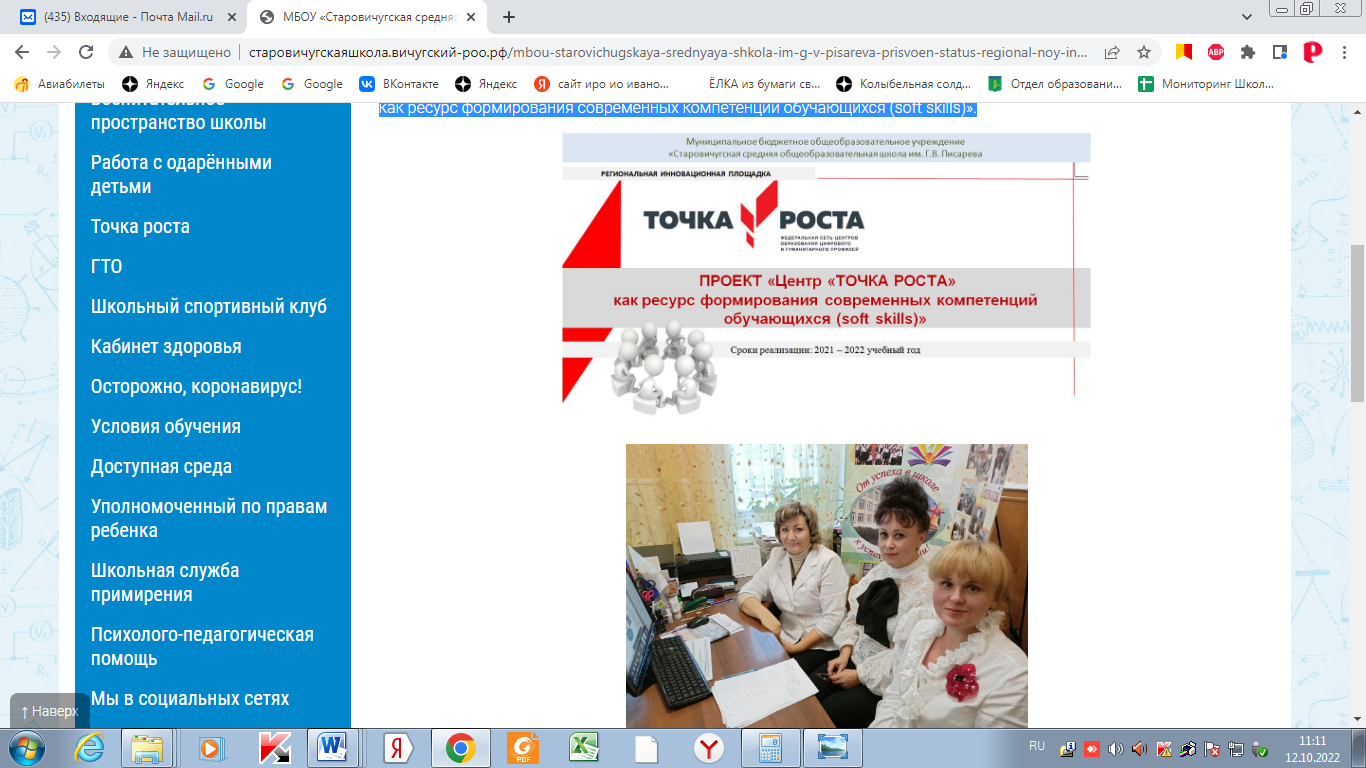 - 23 марта 2021 года на платформе MS Teams прошел районный онлайн-семинар по оценке функциональной грамотности по распространению педагогического опыта по формированию функциональной грамотности (читательской. Математической и естественнонаучной) у обучающихся, а также об особенностях заданий.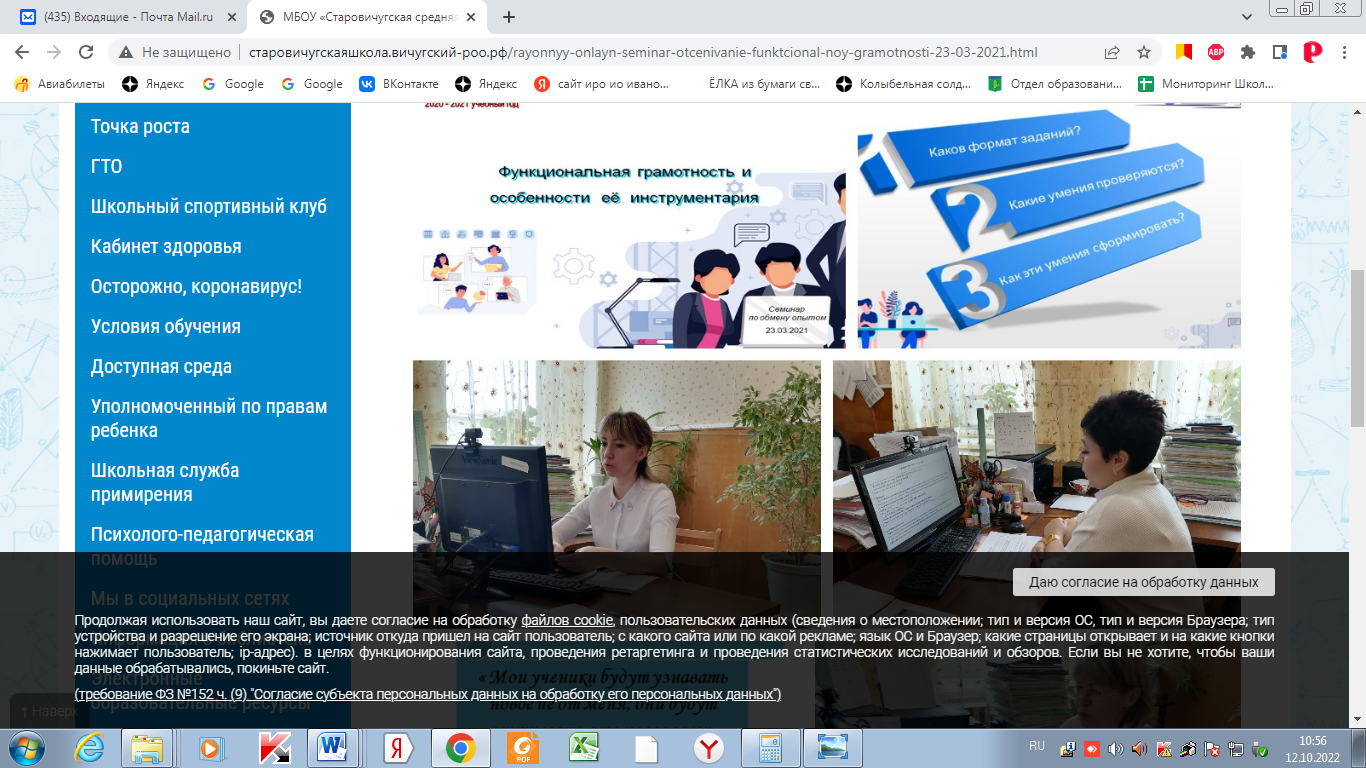 2. МКОУ «Сошниковская основная школа»:- 15 декабря 2021 года размещение на сайте школы и в методическом ресурсе «Методическая лаборатория» (Инфоурок) опыта работы по теме «Функциональная грамотность и современный урок» «Функциональная грамотность и современный урок».3.МКОУ «Золотиловская средняя школа»:- 15 декабря 2021 года состоялся обучающий семинар «Использование метода проектов в повышении эффективности воспитательной работы»4. МКОУ Старогольчихинская основная школа- 23 декабря 2021 года состоялся семинар «Формирование функциональной грамотности в условиях ФГОС».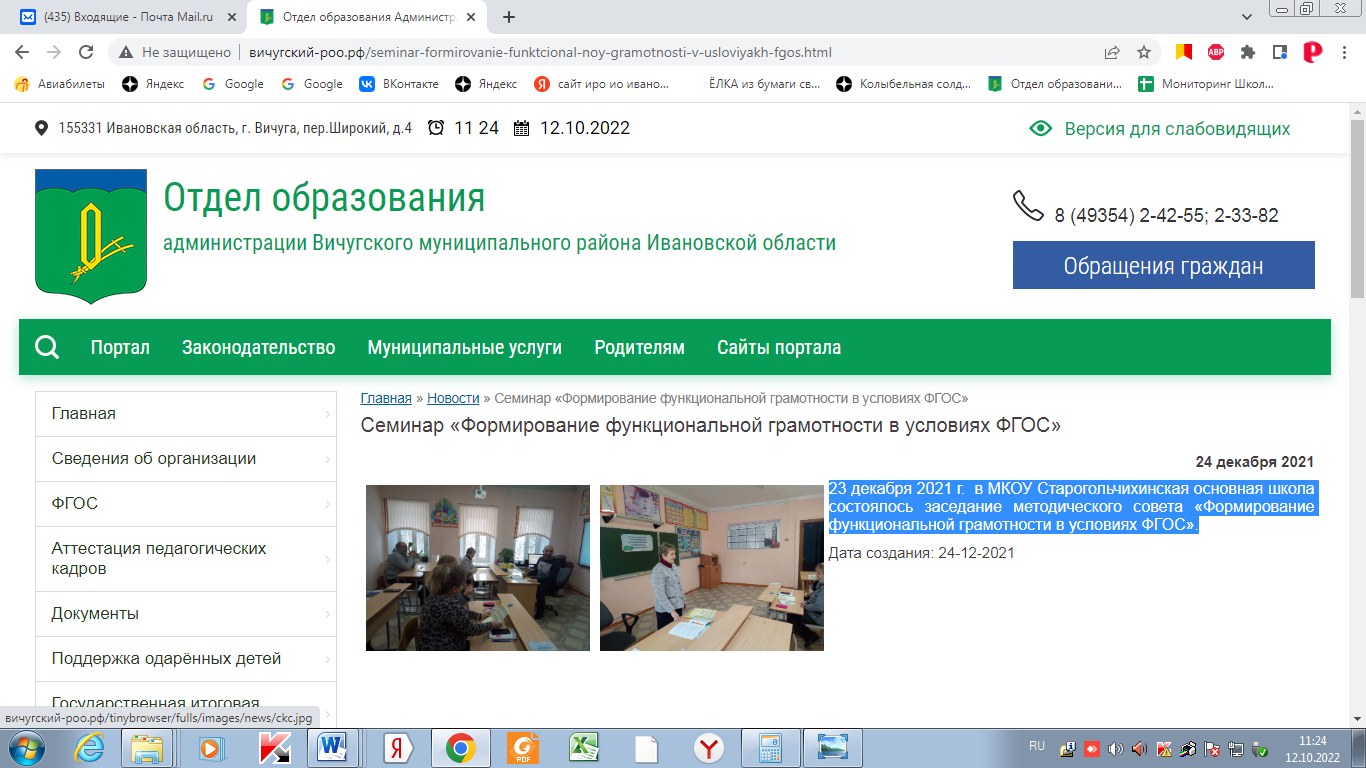 Педагоги Вичугского муниципального района принимали активное участие в региональных и федеральных конкурсах педмастерства.- учитель МКОУ Старогольчихинская основная школа Беззубов С.С. - полуфиналист IV Всероссийского конкурса краеведов, работающих с молодежью, и участник Педагогического конкурса  «Серафимовский учитель». Кроме того, под руководством опытных педагогов обучающиеся образовательных организаций Вичугского муниципального района участвовали в региональных и федеральных конкурсах и занимали достойные места:- команда обучающихся МБОУ Старовичугская средняя школа им. Г.В. Писарева под руководством учителя информатики Чистова Вячеслава Андреевича - 2 место в региональном этапе Всероссийского Фестиваля робототехники РОБОФЕСТ-2021, достойно представив и защитив свой проект «РОБОТ-СОРТИРОВЩИК», в  номинации «Инженерный проект» Senior 14-17 лет и 3 место в региональном этапе Всероссийского конкурса «Юные техники и изобретатели» номинации «Промышленные технологии и инженерные решения, сквозные нанотехнологии».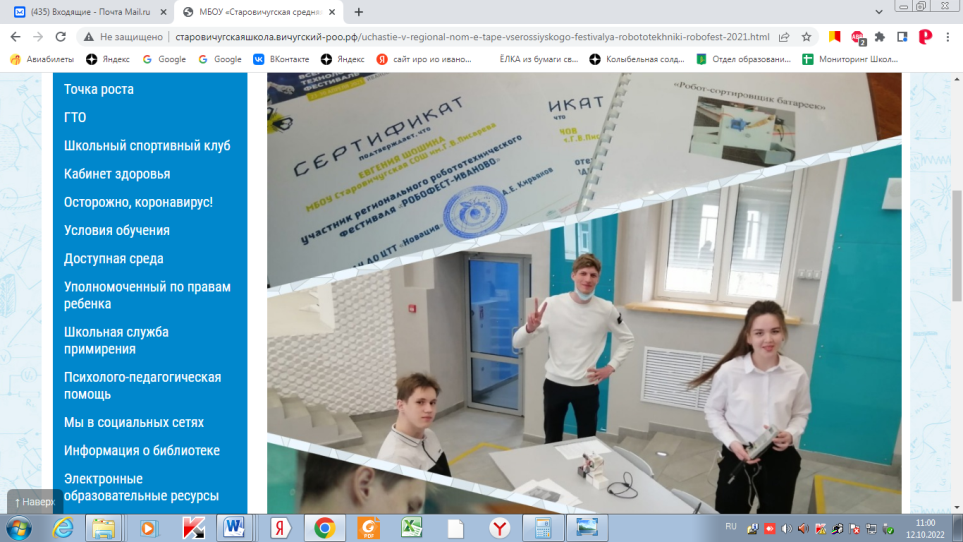 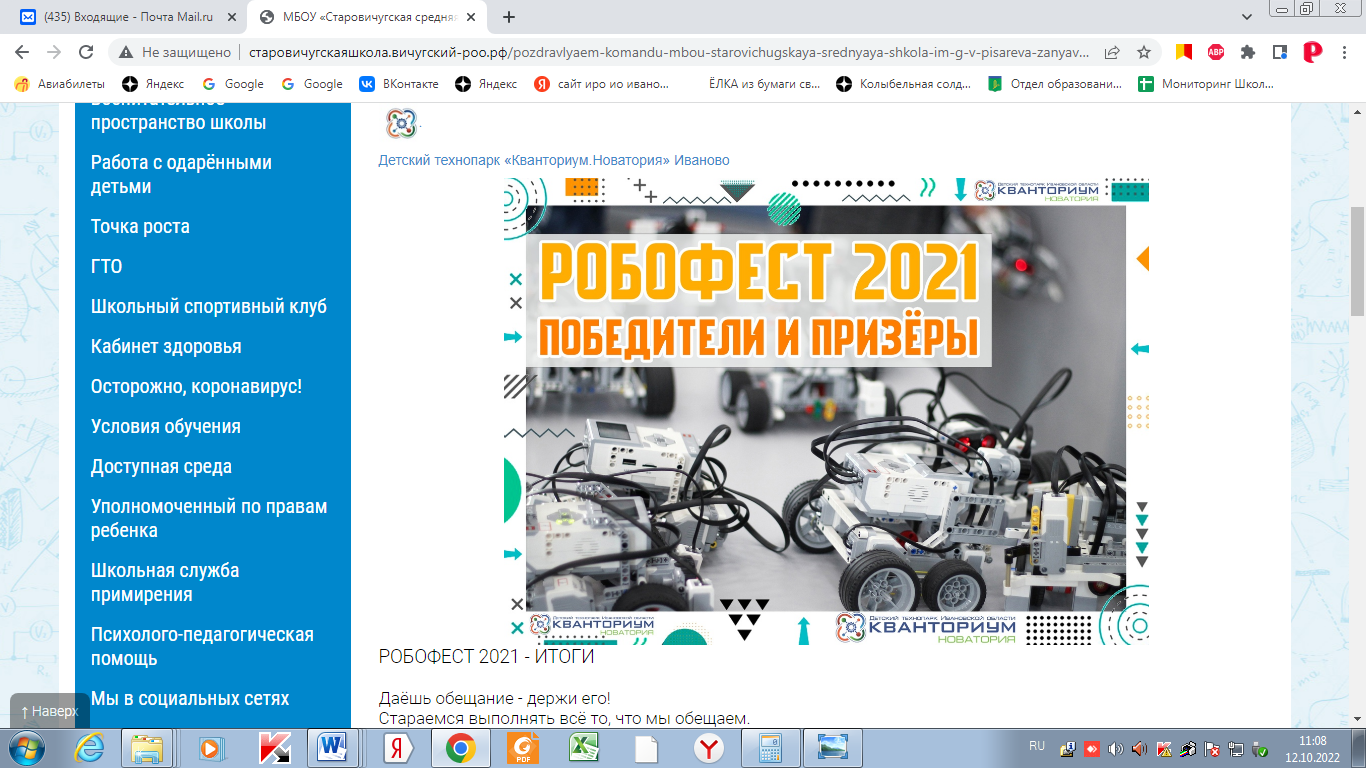 - обучающиеся МКОУ Старогольчихинская основная школа под руководством учителя этой же школы Беззубова С.С - Диплом 3 степени во Всероссийским научно-исследовательском конкурсе «Мой вклад в величие России», дипломанты Всероссийского конкурса исследовательских краеведческих работ обучающихся «Отечество», победители и призеры Олимпиады Учи.ру по математике для 1-9 классов, победители и призеры Открытой всероссийской интеллектуальной олимпиады «Наше наследие», лауреаты Всероссийского конкурса юношеских исследовательских работ им. В.И. Вернадского -  обучающиеся МКОУ Гаврилковская основная школа - победители Международного конкурса «Моя Отчизна», участники регионального этапа Всероссийского конкурса сочинений «Без срока давности», Областных краеведческих чтений с работой «Память горького детства» - обучающиеся МКОУ «Сошниковская основная школа» под руководством учителя Шигаевой И.А. – участие во Всероссийском конкурсе юношеских исследовательских и проектных работ по историко-церковному краеведению, под руководством заместителя директора по воспитательной работе Скоробогатовой И.А. – 2 место в областном конкурсе «Чтобы помнили», под руководством учителя Смирновой О.В.  победители областного Телеконкурса «Знаешь ли ты Германию?»В рамках объединения молодых педагогов района «Школа будущего профессионала» были проведен мастер-класс «Использование коуч-технологий в педагогической практике» и круглый стол «Профилактика тревожности у обучающихся». Кроме того, молодые педагоги района приняли участие в областном форуме «Время молодых», организованном Советом молодых педагогов Ивановской области.Для отдела образования стоит важная задача - это цифровая трансформация школ района. В короткий период российское образование прошло этапы компьютеризации, информатизации, и сегодня система образования перешла в период цифровизации, одному из элементов цифровой экономики страны в целом.В 2021 году в Вичугском муниципальном районе реализованы 3 мероприятия национального проекта «Образование»:- в   рамках регионального проекта «Современная школа» на базе МБОУ «Каменская средняя школа» и МКОУ «Новописцовская средняя школа» созданы Центры «Точка роста» для реализации основных и дополнительных общеобразовательных программ естественно-научного профиля. Для реализации этих проектов на каждую образовательную организацию были выделены денежные средства из федерального и областного бюджета по 1 568 735,36 для приобретения оборудования учебных кабинетов: химия, физика, биология.  В рекреации МБОУ «Каменская школа» организованна шахматная зона. Из местного бюджета на ремонт помещений выделено 1 250 000 рублей для МБОУ «Каменская школа» и 860 000 рублей для МКОУ «Новописцовская средняя школа»;- в рамках регионального проекта «Цифровая образовательная среда» в МБОУ «Каменская средняя школа» для обеспечения материально-технической базой при внедрении    цифровой образовательной среды закуплено оборудование: цифровые лаборатории, МФУ, компьютеры –на сумму 1 880 тыс. руб. из федерального бюджета и 19 тыс. руб. из областного;- в рамках подпрограммы «Успех каждого ребенка» в МБОУ Старовичугская средняя школа им. Г.В.Писарева на пришкольной территории оборудована универсальная спортивная площадка для занятий физической культурой и спортом. В рамках данного мероприятия выполнены следубщие виды работ: на асфальтовую подушку наложено покрытие из резиновой крошки, сделана разметка, установлено ограждение спортивной площадки, произведен монтаж волейбольных стоек, ворот для мини-футбола, баскетбольных щитов с сетками. Под навесом установлены уличные тренажеры и скамейки.На осуществление данного проекта выделены средства консолидированного бюджета в размере 2 631 164,74 руб. (федеральный бюджет – 2 604 590,00 руб., областной – 26 308,99 руб. и местный 26 308,75 руб.)1 сентября 2021 года на базе школ состоялось открытие Центров «Точка роста», который позволит повысить качество образования, сделать доступной систему дополнительного образования и вовлечь в нее большее число школьников. Работа Центров нацелена на формирование общекультурных компетенций и цифровой грамотности, социальной самореализации детей и педагогов.Для создания комфортных и безопасных условий в образовательных организациях произведены косметические ремонты части учебных кабинетов, коридоров, лестничных маршей, пищеблоков, а также части спальных и групповых комнат, музыкальных залов в детских садах.В ряде школ и детских садах проведены работы по ремонту водопровода и канализации. В соответствии с предписаниями Роспотребнадзора заменена часть сантехники.Во всех детских садах и школах проведены работы по благоустройству прогулочных и спортивных площадок. Самые объемные работы были начаты по капитальному ремонту в МКДОУ детский сад «Родничок» п. Старая Вичуга. На данные мероприятия было выделено 13 327 тыс. руб., в том числе из областного бюджета 13 040 тыс. руб.В рамках наказов избирателей на укрепление материально-технической базы муниципального казенного дошкольного образовательного учреждения детский сад «Светлячок» выделены деньги в сумме 800 080 тыс. руб., в том числе 800 тыс. средства областного бюджета. На эти деньги произведен ремонт крыльца и отмостки по периметру здания, а также установлены элементы детской спортивной площадки. В целях повышения уровня защищенности учреждений образования, профилактики возникновения чрезвычайных ситуаций, обеспечения сохранности жизни и здоровья учащихся, воспитанников и работников образовательных учреждений в муниципальной программе «Развитие системы образования Вичугского муниципального района» включены мероприятия, направленные на обеспечение антитеррористической безопасности образовательных организаций. Ежегодно в образовательных организациях района проводится работа в данном направлении. В настоящее времяво всех образовательных учреждениях района установлены металлические входные двери;восстановлены ограждения по периметру территорий (кромке МКОУ «Сошниковская основная школа»).все образовательные организации оборудованы системами видеонаблюдения;во всех образовательных организациях образования установлены домофоны;во всех образовательных организациях имеются кнопки экстренного вызова полиции.во всех учреждениях образования установлено освещение по периметру прилегающей территории;- во всех образовательных организациях разработаны и утверждены паспорта безопасности;- пропускной режим в здания школ и дошкольных организаций осуществляется обслуживающим персоналом;- в соответствии с требованиями и по мере необходимости проводятся инструктажи работников учреждений о порядке действий в случае угрозы возникновения террористических актов и учебные занятия с учащимися по отработке навыков и правил поведения в чрезвычайных ситуациях;-не допускается пребывание посторонних лиц в зданиях образовательных учреждений;- периодически проводятся проверки содержания в безопасном состоянии и в надлежащем виде подсобных, чердачных, хозяйственных и технических помещений;- входы на чердачные помещения закрыты и опечатаны. Запасные выходы находятся в готовности к использованию;- в ночное время здания всех образовательных организаций охраняются сторожами.Проблемы:пропускной режим в здания школ и дошкольных учреждений (отсутствие физической охраны охранными агентствами, осуществляется обслуживающим персоналом);установка распашных металлических решеток на окнах 1 этажей.- установка систем контроля доступа и управления.В целях повышения уровня противопожарного состояния организаций и выполнению требований, предъявленных Отделом надзорной деятельности по г.Вичуга, Вичугскому, Родниковскому и Лухскому районам проведены следующие мероприятия:- все образовательные учреждения оборудованы автоматическими противопожарными системами и системами оповещения людей на случай возникновения пожара, которые обслуживаются специализированными организациями, имеющими соответствующую лицензию;все общеобразовательные учреждения оборудованы ПАК «Стрелец - Мониторинг» с выводом на пульт централизованного наблюдения «01». Ежедневно проводится мониторинг прохождения сигнала на пульт;во всех общеобразовательных организациях установлено эвакуационное освещение;- все образовательные учреждения оборудованы автоматическими противопожарными системами и системами оповещения людей на случай возникновения пожара, которые обслуживаются специализированными организациями, имеющими соответствующую лицензию;- проводится работа по выполнению ежегодных противопожарных мероприятий согласно техническому регламенту о требованиях пожарной безопасности (обработка деревянных конструкций чердачных помещений огнезащитным составом, проверка сопротивления изоляции электросети и заземления оборудования, замена огнетушителей, замена электропроводки, замена светильников эвакуационного освещения, проверка работоспособности сети внутреннего противопожарного водопровода).Во всех общеобразовательных учреждениях прошли тренировки по эвакуации обучающихся и работников из здания школы, внеклассные мероприятия, классные часы и викторины посвященные безопасности человека в ЧС. Организован показ фильмов по ГО, обучающих роликов по действиям роликов по действиям человека в ЧС: «Пожарная безопасность», «Порядок эвакуации на случай ЧС».Проблемы:В образовательных, организациях района заканчивается срок эксплуатации систем АПС. Для их замены потребуются значительные денежные средства. Произвести замену АПС в образовательных организациях за счет средств местного бюджета не предоставляется возможным. Требуется финансовая поддержка из регионального бюджета.На подготовку организаций к новому учебному году (текущий и капитальный ремонт, обеспечение пожарной безопасности, антитеррористические мероприятия, обеспечение санитарно- эпидемиологического состояния и приобретение учебников) выделено из средств местного бюджета около 3 млн. рублей.Для укрепления здоровья обучающихся во всех школах района организовано горячее питание. Организацию питания школы осуществляют самостоятельно на базе школьных столовых. Питание предусматривает горячие завтраки и обеды. Помещения для питания обучающихся соответствуют санитарно-эпидемиологическим требованиям к организации питания обучающихся.Для школьных столовых приобретено новое оборудование: электрические плиты, жарочные шкафы, холодильники, электрические мясорубки, посудомоечная машина и другое оборудование.Охват горячим питанием в 2021 году составил 94,2% (региональный показатель – 86,5%). По поручению Президента РФ и в соответствии с законом об образовании с 01.09.2020 г. ежедневно бесплатные горячие завтраки получали все учащиеся 1-4 классов. Стоимость завтрака составляет 61,20 руб.С 01.01.2020 г. из местного бюджета выделяются средства на двухразовое бесплатное питание детей с ОВЗ.Остальные обучающиеся получают горячее питание за счет родительских средств из расчета 30-35 рублей на завтрак, 45 – 50 рублей в обед.Закупка продуктов питания осуществляется у единого поставщика. Прием продуктов осуществляется при наличии документов, подтверждающих их качество и безопасность. Производство готовых блюд осуществляется в соответствии с технологическими картами и утвержденным десятидневным меню.Ежедневный контроль за качеством питания включает в себя ведение бракеражного журнала, отбор и хранение суточных проб, закладку продуктов, соблюдение товарного соседства при хранении продуктов питания, соблюдение температурного режима выдачи готовых блюд. Контроль за организацией питания осуществляет администрация школ, члены бракеражной комиссии.В Вичугском муниципальном районе в 2021 году подвоз обучающихся школ района осуществляется по 15 школьным маршрутам 8 школьными автобусами. Паспорта школьных маршрутов разрабатываются и утверждаются директором школы на новый учебный год с учетом потребности направления движения, согласовываются с главным государственным инспектором по Вичугскому муниципальному району и начальником отдела образования. Параллельно с паспортом школьного маршрута разрабатывается паспорт безопасности транспортного средства, который также согласовывается в отделении ГИБДД.На школьных маршрутах работают 6 автобусов марки ПАЗ и 2 автобуса марки «Газель». Ежедневно к месту учебы и обратно подвозится 220 обучающихся из удаленных населенных пунктов района. Общая протяженность дорог, по которым подвозят детей к образовательным учреждениям составляет 269 км.В настоящее время все автобусы оснащены тахографами с именными картами водителя и спутниковой системой «Глонасс», что обеспечивает постоянный контроль за их местонахождением и работой водителей.Все школьные автобусы соответствуют ГОСТуР 51160-98 перевозки детей, а именно:- оборудованы ремнями безопасности;- обустроены отсеками для ручной клади (портфелей, ранцев);- имеют ограничитель скорости;- оснащены устройством звукового сигнала при движении задним ходом;- установлены убирающиеся подножки;- оборудованы устройством, препятствующим началу движения при открытых дверях.Техническое обслуживание и ремонт проводятся согласно графика в специализированных автосервисах на основании заключенных договоров. В целях обновления школьного автопарка в конце 2021 года получен   автобус «ПАЗ» для МКОУ «Сошниковская основная школа».  В 2021 году обеспеченность учебниками обучающихся школ района составляет 100%.ВыводыПо итогам анализа показателей мониторинга можно сделать вывод о том, что система образования района обеспечивает качественное и доступное образование. Но, наряду с позитивными тенденциями, существует и ряд проблем, которые необходимо решать:- ликвидация второй смены;- внедрение новых образовательных технологий;- обновление содержания образования;- обеспечение повышения качества образования в общеобразовательных организациях с низкими результатами и функционирующих в неблагоприятных социальных условиях;-изменение содержания и форм методического обеспечения профессионального роста педагогов;- совершенствование инфраструктуры образовательных организаций.2.3. Сведения о развитии дополнительного образования детей и взрослыхДополнительное образование в районе осуществляется муниципальным казенным учреждением системы дополнительного образования «Вичугский районный Дом детского творчества», на базе которого в 2021 году было открыто 52 объединение с охватом 1086 человек, муниципальным бюджетным учреждением дополнительного образования «Вичугская районная детская школа искусств», в которой обучается 260 детей от 5 до 17 лет.  Также открыты кружки, спортивные секции в общеобразовательных школах (686 чел.).Таким образом, в 2021 году дополнительным образованием в организациях различной организационно-правовой формы и формы собственности охвачено 2032 человек (86%) от общего количества детей в возрасте от 5 до 18 лет, что соответствует уровню прошлого года. Обучение проходило по следующим направлениям: техническое – 8,5%, естественнонаучное – 9,7%, туристско-краеведческое – 5,8%, социально-педагогическое – 34,91%, в области искусств –27,6%, физкультурно-спортивное – 13,5%. Развивается техническое творчество. Открыты объединения по созданию анимационных фильмов, конструированию из бумаги, по начальному конструированию для дошкольников в детских образовательных учреждениях «Родничок» и «Солнышко». Открытие на базе 3 средних школ современных образовательных Центров «Точка роста» позволило увеличить количество обучающихся, занимающихся дополнительным образованием. Открыты 14 объединений с охватом 144 чел. естественнонаучной и технологической направленности: «3D моделирование», «Основы робототехники с использованием Aрдуино» (создание компьютерных программ), «Бумагопластика», «Фото и видео монтаж», «Промышленный дизайн» и «Дизайн интерьера» и другие.Образовательными услугами охвачены все возрастные группы детей и молодежи.Обучающиеся школ имеют возможность получать доступные и качественные услуги дополнительного образования по выбору. Широкий спектр программ дополнительного образования позволяет удовлетворить запросы разных категорий детей, в том числе детей с ограниченными возможностями здоровья и подростков, совершивших правонарушения. Дополнительное образование – бесплатное образование, доступное для малоимущих детей и семей.Муниципальное бюджетное учреждение дополнительного образования «Вичугская районная детская школа искусств» в своей работе реализует программы дополнительного образования художественно-эстетической направленности, а именно: «Изобразительное искусство», «Музыкальное исполнительство», «Хореографическое     искусство», «Раннее эстетическое   развитие».В целом, состояние дел в сфере дополнительного образования характеризуется стабильностью. Качество предоставляемой муниципальной услуги находится на удовлетворительном уровне. Районная система воспитания работает стабильно и качественно, исходя из имеющихся ресурсов.Работа с одаренными детьми актуальна и перспективна для образовательных организаций, поскольку они являются творческим и интеллектуальным потенциалом для развития страны. С целью развития и поддержки детской одаренности в течение учебного года используются различные формы обучения: индивидуальные занятия, дистанционное обучение по дополнительным общеобразовательным общеразвивающим программам, школьные научные общества, очно-заочная школа экологов, районная школа одаренных детей «Талантливая молодежь», обучение на семинарах областного образовательного проекта для лидеров ученического самоуправления «Будущее создаем сегодня!», участие в районных, областных, Всероссийский и Международных мероприятиях.Обучающиеся под руководством педагогов принимают активное участие в областных и всероссийских конкурсах. В 2021 году более трех тысяч человек приняли участие в 86 конкурсах областного и всероссийского уровня, из них 331 чел. стали победителями и призерами. Каждый год ребята нашего района становятся финалистами областного этапа Всероссийского конкурса «Я гражданин России», «Ученик года», лауреатами премии «Надежда Земли Ивановской».В целях поддержки инициативной, способной, талантливой молодежи в районе ежегодно проходят встречи главы Вичугского муниципального района с одаренными выпускниками. В 2021 году вручены Благодарственные письма главы и памятные подарки 14 обучающимся, добившихся высоких результатов в интеллектуальной, творческой, спортивной и социальной деятельности. В мае 2021 года прошел первый районный конкурс по присуждению премии главы Вичугского муниципального района «Новое поколение», по итогам которого 5 победителям были вручены награды.В связи с возрастающей потребностью в обществе в гражданском становлении и повышении социальной активности подрастающего поколения в образовательных организациях района большое внимание уделяется и гражданско-патриотическому воспитанию, социализации детей и подростков.Во всех школах района разработаны и реализуются программы патриотического и духовно-нравственного развития и воспитания обучающихся. Ежегодно проводятся мероприятия, конкурсы, соревнования патриотической направленности: «Школа выживания», «Призывник года», «Юный патриот», военно-спортивная игра «Зарница», акция «Армейский чемоданчик», где ребята показывают умения в стрельбе, сборке и разборке автомата, надевании ОЗК, противогаза, силовой подготовке. В МБОУ Старовичугская средняя школа им. Г.В. Писарева открыто военно-патриотическое объединение «Служу Отечеству», в МБОУ «Каменская средняя школа» создан отряд Юнармии, которые участвовали в районных и областных военно-патриотических, спортивных мероприятиях: областной военно-спортивной игре «Зарница», областных соревнованиях Всероссийского детско-юношеского движения «Школа безопасности», в областном конкурсе ВОСПИТАННИКОВ ПАТРИОТИЧЕСКИХ КЛУБОВ, Президентских спортивных мероприятиях. Во всех школах 19 апреля прошел День единых действий. С целью сохранения исторической правды о преступлениях нацистов и их пособников в отношении мирных советских граждан во всей стране и в школах был проведён урок «Без срока давности».В школах создано 4 музея и 4 музейных экспозиции, на базе которых проводятся классные часы, уроки мужества, экскурсии, встречи с ветеранами.В целях развития активной жизненной позиции подростков в каждой школе созданы детские общественные организации и функционируют органы ученического самоуправления. Координирующие функции на уровне района выполняет районный ученический Совет, по инициативе которого прошли акции «Мы – за здоровый образ жизни», «Весенняя неделя добра», «Я - гражданин России». Ребята принимают самое активное участие в областных акциях и конкурсах, являются активными членами общественного Совета при Уполномоченном по правам ребенка. В 2020-2021 учебном году зарегистрировано два местных отделения РДШ – МКУСДО ДДТ (в которое входят ребята из школ района) и отдельно МБОУ Старовичугская средняя школа им. Г.В. Писарева, которая уже с 2016 года активно включилась в эту деятельность. Школьники района приняли активное участие в таких акциях РДШ как «Классные встречи РДШ», «Классная система», «По следам космических достижений», викторине «Нет наркотикам», «Днях единых действий». По итогам всероссийского конкурса «Лучшая команда РДШ» обе команды за последние два года стали победителями этого Конкурса.Организация добровольческой деятельности молодежи позволяет решать проблемы вовлечения молодежи в социально ответственную деятельность, повысить социальную активность молодежи. Добровольцы организуют и проводят различные мероприятия: экологические акции, субботники, благоустройство территорий обелисков и могил героев и участников Великой Отечественной войны, оказывают помощь ветеранам Великой Отечественной войны, одиноким пожилым людям, приняли активное участие в патриотических акциях: «Георгиевская ленточка», «Символы России» (12 июня), «Красная гвоздика» (22 июня). Являясь активными пропагандистами здорового образа жизни, профилактики асоциальных явлений в молодежной среде, ребята организовали и провели акции «СтопВичСпид», «Скажи наркотикам НЕТ», оказали помощь приюту для животных и др.В районе работает 9 волонтёрских отрядов, актив которых насчитывает 147 школьников. Это объединения «Импульс»« (МБОУ Старовичугская СШ им. Г.В. Писарева), «Доброе сердце» (МКОУ «Новописцовская средняя школа»), «Бумеранг добра» (МБОУ «Каменская средняя школа) и др. Во многих школьных волонтерских мероприятиях принимают участие 100 % обучающихся. Многие волонтеры зарегистрированы на сайте «Добро.ру», «ВолонтерыПобеды.рф».Особую актуальность приобретает вопрос занятости детей в летний период. В 2021 году во всех образовательных организациях Вичугского муниципального района было открыто 8 лагерей дневного пребывания с охватом 260 чел.С целью сохранения количества детей, охваченных организованными формами отдыха, в течение всего летнего периода на базе школ, учреждений культуры и спорта были организованы «малозатратные» формы, в которых приняли участие более 4 тыс. чел. Для ребят среднего и старшего возраста был организован отдых по интересам: интеллектуальные, спортивные, туристические, экологические, краеведческие профильные отряды. В Новописцовской школе работала спортивная площадка «Здоровячок», в МКОУ Старогольчихинская основная школа – отряды «Барс» и Поиск», в Каменской школе – отряд «Подросток» и «Спортивный резерв» и т.д. На базе МКУСДО «Вичугский районный Дом детского творчества» традиционно работали творческие мастерские, объединения по интересам, а также детская площадка для неорганизованных детей «Наследники Победы», которая в этом году реализовывалась в двух направлениях: «SmartBox» в дистанционном режиме и «Летняя игротека» в очном режиме. Ребята участвовали в играх, соревнованиях на свежем воздухе, совершали экскурсии в музей виртуально, получали задания по отгадыванию ребусов, викторин и т.д. На базе ДК в течение летнего периода функционировали кружки, проводились мастер-классы.КонтингентЗадачи на 2022 год:- Профилактика асоциального поведения обучающихся.- Развитие технической направленности дополнительного образования- Организация работы по развитию объединений Российского движения школьников, Юнармии, добровольческих объединений.- Обеспечение высокого уровня сформированности у обучающихся качеств личности, необходимых для успешной социализации, самореализации и адаптации в социуме, самоопределения учащихся в выборе целей и содержания своей деятельности.- Развитие детско-юношеских инициатив, лидерских качеств учащихся через организационно-методическую поддержку детских и молодежных общественных объединений и организаций, общественно значимых инициатив, активное участие в ученическом самоуправлении.- Совершенствование системы поддержки одаренных детей. Продолжить работу по созданию условий для реализации личных творческих способностей одаренных детей в процессе исследовательской и поисковой деятельности за счёт стимулирования творческой инновационной деятельности образовательных организаций, профессионального роста педагогов, активизации их творческого потенциала, повышения эффективности учебных и внеучебных занятий.- Совершенствование здоровьесберегающего пространства образовательных организаций как фактора развития физического потенциала обучающихся, формирования у них потребности и навыков здорового образа жизни через интеграцию базового и дополнительного образования. Обеспечить подготовку учащихся к сдаче норм ГТО.3. Выводы и заключения3.1. Выводы  Результаты проведенного анализа состояния и перспектив развития системы образования Вичугского муниципального района свидетельствуют о стабильной динамике развития.  - В дошкольном образовании полностью решена проблема очередности в детские сады всех возрастов детей. - Все выпускники 9,11 классов получили аттестаты об основном и среднем общем образовании. - Принимаемые меры по обеспечению безопасности осуществления образовательного процесса, как в отношении антитеррористической защищенности, так и соблюдения санитарно-эпидемиологических требований, также имеют плановый характер и положительную динамику. - Система дополнительного образования детей характеризуется динамичностью и активным охватом дополнительными программами и внеурочной деятельностью.              Наряду с имеющимися достижениями в системе образования района есть и проблемы, которые необходимо решать:- Для работы в условиях развивающейся информационной образовательной среды существует потребность обновления ИКТ-ресурсов, модернизации компьютерной и мультимедийной техники, в том числе для обеспечения проведения государственной итоговой аттестации выпускников и осуществления образовательного процесса для реализации ФГОС.- В рамках реализации стратегии развития воспитания в Российской Федерации на период до 2025 года дополнительное образование района нуждается в модернизации учебного оборудования для занятий техническим творчеством, естественно-научным образованием.- Укрепление материально-технической базы образовательных организаций района.   Требуется замена оконных блоков и ремонт крыш в большинстве образовательных организаций.- Требуется замена автоматических пожарных сигнализаций, так как заканчивается нормативный срок ее эксплуатации. Для решения данных вопросов средств местного бюджета недостаточно, необходима поддержка областного или федерального бюджета.- Необходима постепенная замена школьных автобусов для обеспечения подвоза обучающихся. Для решения данной проблемы также необходима поддержка областного или федерального бюджета.  3.2. Планы и перспективы развития системы образованияЗадачи развития системы образования Вичугского муниципального района на 2021 год:- Обеспечение выполнения законодательства	РФ   в сфере образования в подведомственных образовательных организациях.-Реализация национального проекта «Образование», обеспечение исполнения Указов, Посланий Президента РФ в сфере образования.- Повышение качества общего (дошкольного, начального общего, основного общего, среднего общего) и дополнительного образования, путем внедрения новых образовательных технологий.- Введение и реализация обновленных федеральных государственных образовательных стандартов (ФГОС) начального общего образования и основного общего образования- Участие в реализации программы по капитальному ремонту зданий общеобразовательных организаций.- Обеспечение мер по сохранению здоровья детей, педагогических работников, сотрудников образовательных организаций в условиях сохранения рисков распространения новой коронавирусной инфекции(COVID-19). - Создание условий для внедрения современной и безопасной цифровой образовательной среды, использование в учебной деятельности федеральной цифровой образовательной платформы.- Реализация мероприятий по увеличению доли детей, охваченных дополнительным образованием.- Разработка и внедрение адаптированных дополнительных общеобразовательных программ, способствующих социально-психологической реабилитации, профессиональному самоопределению детей с ОВЗ, включая детей-инвалидов, с учетом их образовательных потребностей. - Реализация региональных проектов «Успех каждого ребенка», «Урок цифры», «Билет в будущее».- Создание необходимых условий для развития образовательной робототехники и научно-технического творчества, естественнонаучной направленности.- Проведение мероприятий по организации профилактической работы для снижения безнадзорности детей и подростков.- Реализация моделей сетевого взаимодействия общеобразовательных учреждений, дошкольных образовательных учреждений и учреждений дополнительного образования.- Реализация всероссийского физкультурно-спортивного комплекса ГТО.II. Показатели мониторинга системы образованияВичугский муниципальный район 2021 г.<*> - сбор данных осуществляется в целом по Российской Федерации без детализации по субъектам Российской Федерации;<**> - сбор данных начинается с итогов за 2019 год.ВПРВсероссийские проверочные работыГВЭГосударственный выпускной экзаменЕГЭЕдиный государственный экзаменКПККурс повышения квалификацииМСОМониторинг системы образованияОГЭОсновной государственный экзаменФГОСФедеральный государственный образовательный стандартФЗФедеральный законФЦПРОФедеральная целевая программа развития образованияЭкзамен (ОГЭ)Кол-во обучающихся, принявших участие в ОГЭКол-во обучающихся, сдавших экзамен на «2»Кол-во обучающихся, сдавших экзамен на «3»Кол-во обучающихся, сдавших экзамен на «4»Кол-во обучающихся, сдавших экзамен на «5»Средний баллРусский1521521521117171715454542626263,69язык1521521521117171715454542626263,69Математика1521521521111051051054242424443,321521521521111051051054242424443,32ПредметКОЛИЧЕСТВО УЧАСТНИКОВ% ОТ ОБЩЕГО ЧИСЛА УЧЕНИКОВНе достигли минимального баллаПолучивших от минимального до 60 балловПолучивших от 61 до 80 балловПолучивших от 81 до 100 балловСРЕДНИЙ БАЛЛ ПО РАЙОНУ в 2021МАКСИМАЛЬНЫЙ БАЛЛРусский язык3510007/20%22/62,86%6/17,14%69,8096Математика (профиль)2468,62/8,33%13/54,17%9/37,50%052,1380Биология1028,62/20%7/70%01/10%48,189Информатика и ИКТ1028,61/10%8/80%1/10%048,963ИсторияФизика617,102/33,33%4/66,67%064,1772Английскийязык514,301/20%2/40%2/40%72,887Химия514,31/20%3/60%01/20%44,482Обществознание1234,33/25%6/50%3/25%049,9279ГеографияЛитература411,401/25%3/74%059,2568Раздел/подраздел/показательЕдиницаизмерения/ форма оценкиI. Общее образование1. Сведения о развитии дошкольного образования1.1. Уровень доступности дошкольного образования и численность населения, получающего дошкольное образование1.1.1. Доступность дошкольного образования (отношение численности детей определенной возрастной группы, посещающих в текущем учебном году организации, осуществляющие образовательную деятельность по образовательным программам дошкольного образования, присмотр и уход за детьми, к сумме указанной численности и численности детей соответствующей возрастной группы, находящихся в очереди на получение в текущем учебном году мест в организациях, осуществляющих образовательную деятельность по образовательным программам дошкольного образования, присмотр и уход за детьми):всего (в возрасте от 2 месяцев до 7 лет);100%в возрасте от 2 месяцев до 3 лет;100%в возрасте от 3 до 7 лет.100%1.1.2. Охват детей дошкольным образованием (отношение численности детей определенной возрастной группы, посещающих организации, осуществляющие образовательную деятельность по образовательным программам дошкольного образования, присмотр и уход за детьми, к общей численности детей соответствующей возрастной группы):всего (в возрасте от 2 месяцев до 7 лет);66,7%в возрасте от 2 месяцев до 3 лет;40,1%в возрасте от 3 до 7 лет.80,9%1.1.3. Удельный вес численности детей, посещающих частные организации, осуществляющие образовательную деятельность по образовательным программам дошкольного образования, присмотр и уход за детьми, в общей численности детей, посещающих организации, реализующие образовательные программы дошкольного образования, присмотр и уход за детьми.01.1.4. Наполняемость групп в организациях, осуществляющих образовательную деятельность по образовательным программам дошкольного образования, присмотр и уход за детьми:группы компенсирующей направленности;0группы общеразвивающей направленности;17группы оздоровительной направленности;0группы комбинированной направленности;24семейные дошкольные группы.01.1.5. Наполняемость групп, функционирующих в режиме кратковременного и круглосуточного пребывания в организациях, осуществляющих образовательную деятельность по образовательным программам дошкольного образования, присмотр и уход за детьми:в режиме кратковременного пребывания;0в режиме круглосуточного пребывания.01.2. Содержание образовательной деятельности и организация образовательного процесса по образовательным программам дошкольного образования1.2.1. Удельный вес численности детей, посещающих группы различной направленности, в общей численности детей, посещающих организации, осуществляющие образовательную деятельность по образовательным программам дошкольного образования, присмотр и уход за детьми:группы компенсирующей направленности;0группы общеразвивающей направленности;95,7%группы оздоровительной направленности;0группы комбинированной направленности;4,3%группы по присмотру и уходу за детьми.01.3. Кадровое обеспечение дошкольных образовательных организаций и оценка уровня заработной платы педагогических работников1.3.1. Численность детей, посещающих организации, осуществляющие образовательную деятельность по образовательным программам дошкольного образования, присмотр и уход за детьми, в расчете на 1 педагогического работника.101.3.2. Состав педагогических работников (без внешних совместителей и работавших по договорам гражданскоправового характера) организаций, осуществляющих образовательную деятельность по образовательным программам дошкольного образования, присмотр и уход за детьми, по должностям:воспитатели;83,6%старшие воспитатели;0музыкальные руководители;9,1%инструкторы по физической культуре;0учителя-логопеды;3,6 %учителя-дефектологи;0педагоги-психологи;3,6 %социальные педагоги;0педагоги-организаторы;0педагоги дополнительного образования.01.3.3. Отношение среднемесячной заработной платы педагогических работников дошкольных образовательных организаций к среднемесячной заработной плате в сфере общего образования в субъекте Российской Федерации (по государственным и муниципальным образовательным организациям).104,8%1.4. Материально-техническое и информационноеобеспечение дошкольных образовательных организаций1.4.1. Площадь помещений, используемых непосредственно для нужд дошкольных образовательных организаций, в расчете на 1 ребенка.12,51.4.2. Удельный вес числа организаций, имеющих все виды благоустройства (водопровод, центральное отопление, канализацию), в общем числе дошкольных образовательных организаций.100%1.4.3. Удельный вес числа организаций, имеющих физкультурные залы, в общем числе дошкольных образовательных организаций.33,3%1.4.4. Число персональных компьютеров, доступных для использования детьми, в расчете на 100 детей, посещающих дошкольные образовательные организации.01.5. Условия получения дошкольного образования лицами с ограниченными возможностями здоровья и инвалидами1.5.1. Удельный вес численности детей с ограниченными возможностями здоровья в общей численности детей, посещающих организации, осуществляющие образовательную деятельность по образовательным программам дошкольного образования, присмотр и уход за детьми.0,36 %1.5.2. Удельный вес численности детей-инвалидов в общей численности детей, посещающих организации, осуществляющие образовательную деятельность по образовательным программам дошкольного образования, присмотр и уход за детьми.0,18 %1.5.3. Структура численности детей с ограниченными возможностями здоровья (за исключением детей-инвалидов), обучающихся в группах компенсирующей, оздоровительной и комбинированной направленности дошкольных образовательных организаций, по видам групп <*>группы компенсирующей направленности, в том числе для детей:0с нарушениями слуха;0с нарушениями речи;0с нарушениями зрения;0с нарушениями интеллекта;0с задержкой психического развития;0с нарушениями опорно-двигательного аппарата;0со сложным дефектом;0другого профиля0группы оздоровительной направленности, в том числе для детей:0с туберкулезной интоксикацией;0часто болеющих;0группы комбинированной направленности.11.5.4. Структура численности детей-инвалидов, обучающихся в группах компенсирующей, оздоровительной и комбинированной направленности дошкольных образовательных организаций, по видам групп <*>:группы компенсирующей направленности, в том числе для детей:0с нарушениями слуха;0с нарушениями речи;0с нарушениями зрения;0с нарушениями интеллекта;0с задержкой психического развития;0с нарушениями опорно-двигательного аппарата;0со сложным дефектом;0другого профиля0группы оздоровительной направленности, в том числе для детей:0с туберкулезной интоксикацией;0часто болеющих;0группы комбинированной направленности.01.6. Состояние здоровья лиц, обучающихся по программам дошкольного образования1.6.1. Удельный вес численности детей, охваченных летними оздоровительными мероприятиями, в общей численности детей, посещающих организации, осуществляющие образовательную деятельность по образовательным программам дошкольного образования, присмотр и уход за детьми.01.7. Изменение сети дошкольных образовательных организаций (в том числе ликвидация и реорганизация организаций, осуществляющих образовательную деятельность)1.7.1. Темп роста числа организаций (обособленных подразделений (филиалов)), осуществляющих образовательную деятельность по образовательным программам дошкольного образования, присмотр и уход за детьми:дошкольные образовательные организации;100%обособленные подразделения (филиалы) дошкольных образовательных организаций;0обособленные подразделения (филиалы) общеобразовательных организаций;0общеобразовательные организации, имеющие подразделения (группы), которые осуществляют образовательную деятельность по образовательным программам дошкольного образования, присмотр и уход за детьми;100%обособленные подразделения (филиалы) профессиональных образовательных организаций и образовательных организаций высшего образования;0иные организации, имеющие подразделения (группы), которые осуществляют образовательную деятельность по образовательным программам дошкольного образования, присмотр и уход за детьми.01.8. Финансово-экономическая деятельность дошкольных образовательных организаций1.8.1. Расходы консолидированного бюджета Российской Федерации на дошкольное образование в расчете на 1 ребенка, посещающего организацию, осуществляющую образовательную деятельность по образовательным программам дошкольного образования, присмотр и уход за детьми. <*>135,8 тыс. руб.1.9. Создание безопасных условий при организации образовательного процесса в дошкольных образовательных организациях1.9.1. Удельный вес числа зданий дошкольных образовательных организаций, находящихся в аварийном состоянии, в общем числе зданий дошкольных образовательных организаций.01.9.2. Удельный вес числа зданий дошкольных образовательных организаций, требующих капитального ремонта, в общем числе зданий дошкольных образовательных организаций.02. Сведения о развитии начального общего образования, основного общего образования и среднего общегообразования2.1. Уровень доступности начального общего образования, основного общего образования и среднего общего образования и численность населения, получающего начальное общее, основное общее и среднее общее образование2.1.1. Охват детей общим образованием (отношение численности обучающихся по образовательным программам начального общего, основного общего, среднего общего образования и образования обучающихся с умственной отсталостью (интеллектуальными нарушениями) к численности детей в возрасте 7 - 18 лет).65,9%2.1.2. Удельный вес численности обучающихся по образовательным программам, соответствующим федеральным государственным образовательным стандартам начального общего, основного общего, среднего общего образования, в общей численности обучающихся по образовательным программам начального общего, основного общего, среднего общего образования.100%2.1.3. Удельный вес численности обучающихся,30,7%продолживших обучение по образовательным программам среднего общего образования, в общей численности обучающихся, получивших аттестат об основном общем образовании по итогам учебного года, предшествующего отчетному.2.1.4. Наполняемость классов по уровням общего образования:начальное общее образование (1 - 4 классы); 16,3основное общее образование (5 - 9 классы);16,7среднее общее образование (10 - 11 (12) классы).13,22.1.5. Удельный вес численности обучающихся, охваченных подвозом, в общей численности обучающихся, нуждающихся в подвозе в общеобразовательные организации100%2.1.6. Оценка родителями обучающихся общеобразовательных организаций возможности выбора общеобразовательной организации (удельный вес численности родителей обучающихся, отдавших своих детей в конкретную общеобразовательную организацию по причине отсутствия других вариантов для выбора, в общей численности родителей обучающихся общеобразовательных организаций). <*> 100%2.2. Содержание образовательной деятельности и организация образовательного процесса по образовательным программам начального общего образования, основного общего образования, среднего общего образования и образования обучающихся с умственной отсталостью (интеллектуальными нарушениями)2.2.1. Удельный вес численности обучающихся в первую смену в общей численности обучающихся по образовательным программам начального общего, основного общего, среднего общего образования по очной форме обучения. 96,7%2.2.2. Удельный вес численности обучающихся, углубленно изучающих отдельные учебные предметы, в общей численности обучающихся по образовательным программам начального общего, основного общего, среднего общего образования 5,32.2.3. Удельный вес численности обучающихся в классах (группах) профильного обучения в общей численности обучающихся в 10-11(12) классах по образовательным программам среднего общего образования02.2.4. Удельный вес численности обучающихся с использованием дистанционных образовательных технологий в общей численности обучающихся по образовательным программам начального общего, основного общего, среднего общего образования и образования обучающихся с умственной отсталостью (интеллектуальными нарушениями)02.3. Кадровое обеспечение общеобразовательных организаций, иных организаций, осуществляющих образовательную деятельность в части реализации основных общеобразовательных программ, а также оценка уровня заработной платы педагогических работников2.3.1. Численность обучающихся по образовательным программам начального общего, основного общего, среднего общего образования и образования обучающихся с умственной отсталостью (интеллектуальными нарушениями) в расчете на 1 педагогического работника.112.3.2. Удельный вес численности учителей в возрасте до 35 лет в общей численности учителей (без внешних совместителей и работающих по договорам гражданско-правового характера) организаций, осуществляющих образовательную деятельность по образовательным программам начального общего, основного общего, среднего общего образования и образования обучающихся с умственной отсталостью (интеллектуальными нарушениями)6%2.3.3. Отношение среднемесячной заработной платы педагогических работников государственных и муниципальных общеобразовательных организаций к среднемесячной начисленной заработной плате наемных работников в организациях, у индивидуальных предпринимателей и физических лиц (среднемесячному доходу от трудовой деятельности) в субъекте Российской Федерации100%2.3.4. Удельный вес численности педагогических работников в общей численности работников (без внешних совместителей и работающих по договорам гражданско-правового характера) организаций, осуществляющих образовательную деятельность49,8%по образовательным программам начального общего, основного общего, среднего общего образования и образования обучающихся с умственной отсталостью (интеллектуальными нарушениями).2.3.5. Удельный вес числа организаций, имеющих в составе педагогических работников социальных педагогов, педагогов- психологов, учителей-логопедов, в общем числе организаций, осуществляющих образовательную деятельность по образовательным программам начального общего, основного общего, среднего общего образования и образования обучающихся с умственной отсталостью (интеллектуальными нарушениями):социальных педагогов:всего;50%из них в штате;50%педагогов-психологов:всего;25%из них в штате;25%учителей-логопедов:всего;0из них в штате.0учителей-дефектологов:всего;0из них в штате.02.4. Материально-техническое и информационное обеспечение общеобразовательных организаций, а также иных организаций, осуществляющих образовательную деятельность в части реализации основных общеобразовательных программ2.4.1. Учебная площадь общеобразовательных организаций в расчете на 1 обучающегося.12.45 кв.м.2.4.2. Удельный вес числа зданий, имеющих все виды благоустройства (водопровод, центральное отопление,100%канализацию), в общем числе зданий общеобразовательных организаций2.4.3. Число персональных компьютеров, используемых в учебных целях, в расчете на 100 обучающихся общеобразовательных организацийвсего;20имеющих доступ к сети «Интернет».202.4.4. Доля образовательных организаций, реализующих программы общего образования, обеспеченных Интернетсоединением со скоростью соединения не менее 100 Мб/с - для образовательных организаций, расположенных в городах, 50 Мб/с - для образовательных организаций, расположенных в сельской местности и поселках городского типа, а также гарантированным Интернет-трафиком <**>100%2.4.5. Удельный вес числа общеобразовательных организаций, использующих электронный журнал, электронный дневник, в общем числе общеобразовательных организаций100%2.5. Условия получения начального общего, основного общего и среднего общего образования лицами с ограниченными возможностями здоровья и инвалидами2.5.1. Удельный вес числа зданий, в которых созданы условия для беспрепятственного доступа инвалидов, в общем числе зданий общеобразовательных организаций12,5%2.5.2. Распределение численности обучающихся с ограниченными возможностями здоровья и инвалидностью по реализации образовательных программ в формах: совместного обучения (инклюзии), в отдельных классах или в отдельных образовательных организациях, осуществляющих реализацию адаптированных основных общеобразовательных программ:в отдельных организациях, осуществляющих образовательную деятельность по адаптированным основным общеобразовательным программам - всего;0из них инвалидов, детей-инвалидов.0в отдельных классах (кроме организованных в отдельных организациях), осуществляющих образовательную деятельность по адаптированным основным общеобразовательным программам - всего;0из них инвалидов, детей-инвалидов. 0в формате совместного обучения (инклюзии) - всего; 24 чел. из них инвалидов, детей-инвалидов. 3 чел.2.5.3. Удельный вес численности обучающихся в соответствии с федеральным государственным образовательным стандартом начального общего образования обучающихся с ограниченными возможностями здоровья в общей численности обучающихся по адаптированным образовательным программам начального общего образования. 100%2.5.4. Удельный вес численности обучающихся в соответствии с федеральным государственным образовательным стандартом образования обучающихся с умственной отсталостью (интеллектуальными нарушениями) в общей численности обучающихся по адаптированным основным общеобразовательным программам для обучающихся с умственной отсталостью (интеллектуальными нарушениями). 12,5%2.5.5. Укомплектованность отдельных общеобразовательных организаций, осуществляющих обучение по адаптированным основным общеобразовательным программам, педагогическими работниками <*>:всего;  0учителя-дефектологи; 0педагоги-психологи; 0учителя-логопеды; 0социальные педагоги; 0тьюторы. 02.5.6. Численность обучающихся по адаптированным основным общеобразовательным программам в расчете на 1 работника:учителя-дефектолога; 0учителя-логопеда;0педагога-психолога; 8тьютора, ассистента (помощника).02.5.7. Распределение численности детей, обучающихся по адаптированным основным общеобразовательным программам, по видам программ <*>:для глухих;0для слабослышащих и поздноглохших;1для слепых;0для слабовидящих;0с тяжелыми нарушениями речи;1с нарушениями опорно-двигательного аппарата;0с задержкой психического развития;19с расстройствами аутистического спектра;0со сложными дефектами;0других обучающихся с ограниченными возможностями здоровья32.6. Состояние здоровья лиц, обучающихся по основным общеобразовательным программам, здоровьесберегающие условия, условия организации физкультурно-оздоровительной и спортивной работы в общеобразовательных организациях, а также в иных организациях, осуществляющих образовательную деятельность в части реализации основных общеобразовательных программ2.6.1. Удельный вес численности лиц, обеспеченных горячим питанием, в общей численности обучающихся общеобразовательных организаций94,2%2.6.2. Удельный вес числа организаций, имеющих логопедический пункт или логопедический кабинет, в общем числе общеобразовательных организаций02.6.3. Удельный вес числа организаций, имеющих спортивные залы, в общем числе общеобразовательных организаций87,5%2.6.4. Удельный вес числа организаций, имеющих закрытые плавательные бассейны, в общем числе общеобразовательных организаций02.7. Изменение сети организаций, осуществляющих образовательную деятельность по основным общеобразовательным программам (в том числе ликвидация и реорганизация организаций, осуществляющих образовательную деятельность)2.7.1. Темп роста числа организаций (филиалов), осуществляющих образовательную деятельность по образовательным программам начального общего, основного общего, среднего общего образования и образования обучающихся с умственной отсталостью (интеллектуальными нарушениями).02.8. Финансово экономическая деятельность общеобразовательных организаций, а также иных организаций, осуществляющих образовательную деятельность в части реализации основных общеобразовательных программ2.8.1. Общий объем финансовых средств, поступивших в общеобразовательные организации, в расчете на 1 обучающегося.95 тыс.руб.2.8.2. Удельный вес финансовых средств от приносящей доход деятельности в общем объеме финансовых средств общеобразовательных организаций02.9. Создание безопасных условий при организации образовательного процесса в общеобразовательных организациях2.9.1. Удельный вес числа зданий общеобразовательных организаций, имеющих охрану, в общем числе зданий общеобразовательных организаций100%2.9.2. Удельный вес числа зданий общеобразовательных организаций, находящихся в аварийном состоянии, в общем числе зданий общеобразовательных организаций02.9.3. Удельный вес числа зданий общеобразовательных организаций, требующих капитального ремонта, в общем числе зданий общеобразовательных организаций0II. Среднее профессиональное образование3. Сведения о развитии среднего профессиональногообразования3.1. Уровень доступности среднего профессиональногообразования и численность населения, получающего среднее профессиональное образование3.1.1. Охват молодежи образовательными программами среднего профессионального образования - программами подготовки квалифицированных рабочих, служащих (отношение численности студентов, обучающихся по программам подготовки квалифицированных рабочих, служащих, к численности населения в возрасте 15 - 17 лет).процент3.1.2. Охват молодежи образовательными программами среднего профессионального образования - программами подготовки специалистов среднего звена (отношение численности студентов, обучающихся по программам подготовки специалистов среднего звена, к численности населения в возрасте 15 - 19 лет).процент3.1.3. Число поданных заявлений о приеме на обучение по образовательным программам среднего профессионального образования за счет бюджетных ассигнований в расчете на 100 бюджетных мест.единица3.2. Содержание образовательной деятельности и организация образовательного процесса по образовательным программам среднего профессионального образования3.2.1. Удельный вес численности лиц, освоивших образовательные программы среднего профессионального образования с использованием электронного обучения, дистанционных образовательных технологий, сетевой формы реализации образовательных программ, в общей численности выпускников, получивших среднее профессиональное образование:программы подготовки квалифицированных рабочих, служащих:с использованием электронного обучения;процентс использованием дистанционных образовательных технологий;процентс использованием сетевой формы реализации образовательных программ.процентпрограммы подготовки специалистов среднего звена:с использованием электронного обучения;процентс использованием дистанционных образовательных технологий;процентс использованием сетевой формы реализации образовательных программ.процент3.2.2. Удельный вес численности лиц, обучающихся по образовательным программам среднего профессионального образования - программам подготовки квалифицированных рабочих, служащих на базе основного общего образования или среднего общего образования, в общей численности студентов, обучающихся по образовательным программам среднего профессионального образования - программам подготовки квалифицированных рабочих, служащих:на базе основного общего образования;процентна базе среднего общего образования.процент3.2.3. Удельный вес численности лиц, обучающихся по образовательным программам среднего профессионального образования - программам подготовки специалистов среднего звена на базе основного общего образования или среднего общего образования, в общей численности студентов, обучающихся по образовательным программам среднего профессионального образования - программам подготовки специалистов среднего звена:на базе основного общего образования;процентна базе среднего общего образования.процент3.2.4. Структура численности студентов, обучающихся по образовательным программам среднего профессионального образования - программам подготовки квалифицированных рабочих, служащих, по формам обучения (удельный вес численности студентов соответствующей формы обучения в общей численности студентов, обучающихся по образовательным программам среднего профессионального образования - программам подготовки квалифицированных рабочих, служащих):очная форма обучения;проценточно-заочная форма обучения;процентзаочная форма обучения.процент3.2.5. Структура численности студентов, обучающихся по образовательным программам среднего профессионального образования - программам подготовки специалистов среднего звена, по формам обучения (удельный вес численности студентов соответствующей формы обучения в общей численности студентов, обучающихся по образовательным программам среднего профессионального образования - программам подготовки специалистов среднего звена):очная форма обучения;проценточно-заочная форма обучения;процентзаочная форма обучения.процент3.2.6. Удельный вес численности лиц, обучающихся по договорам об оказании платных образовательных услуг, в общей численности студентов, обучающихся по образовательным программам среднего профессионального образования:всего;процентпрограммы подготовки квалифицированных рабочих, служащих;процентпрограммы подготовки специалистов среднего звена.процент3.2.7. Удельный вес числа образовательных организаций, в которых осуществляется подготовка кадров по 50 наиболее перспективным и востребованным на рынке труда профессиям и специальностям, требующим среднего профессионального образования, в общем числе организаций, осуществляющих образовательную деятельность по образовательным программам среднего профессионального образования.процент3.3. Кадровое обеспечение профессиональных образовательных организаций в части реализации образовательных программ среднего профессионального образования, а также оценка уровня заработной платы педагогических работников3.3.1. Удельный вес численности лиц, имеющих высшее образование или среднее профессиональное образование по программам подготовки специалистов среднего звена, в общей численности педагогических работников (без внешнихсовместителей и работающих по договорам гражданскоправового характера) организаций, осуществляющих образовательную деятельность по образовательным программам среднего профессионального образования:высшее образование:всего;процентпреподаватели;процентмастера производственного обучения;процентсреднее профессиональное образование по программам подготовки специалистов среднего звена:всего;процентпреподаватели;процентмастера производственного обучения.процент3.3.2. Удельный вес численности лиц, имеющих квалификационную категорию, в общей численности педагогических работников (без внешних совместителей и работающих по договорам гражданско-правового характера) организаций, осуществляющих образовательную деятельность по образовательным программам среднего профессионального образования:высшую квалификационную категорию;процентпервую квалификационную категорию.процент3.3.3. Численность студентов, обучающихся по образовательным программам среднего профессионального образования, в расчете на 1 преподавателя и мастера производственного обучения в организациях, осуществляющих образовательную деятельность по образовательным программам среднего профессионального образования:программы подготовки квалифицированных рабочих, служащих;человекпрограммы подготовки специалистов среднего звена.человек3.3.4. Отношение среднемесячной заработной платы преподавателей и мастеров производственного обученияпроцентгосударственных и муниципальных организаций, осуществляющих образовательную деятельность по образовательным программам среднего профессионального образования, к среднемесячной начисленной заработной плате наемных работников в организациях, у индивидуальных предпринимателей и физических лиц (среднемесячному доходу от трудовой деятельности) в субъекте Российской Федерации.3.3.5. Удельный вес численности педагогических работников, освоивших дополнительные профессиональные программы в форме стажировки в организациях (предприятиях) реального сектора экономики в течение последних 3-х лет, в общей численности педагогических работников организаций, осуществляющих образовательную деятельность по образовательным программам среднего профессионального образования.процент3.3.6. Удельный вес численности преподавателей и мастеров производственного обучения из числа работников реального сектора экономики, работающих на условиях внешнего совместительства, в общей численности преподавателей и мастеров производственного обучения организаций, осуществляющих образовательную деятельность по образовательным программам среднего профессионального образования.процент3.4. Материально-техническое и информационное обеспечение профессиональных образовательных организаций и образовательных организаций высшего образования, реализующих образовательные программы среднего профессионального образования3.4.1. Обеспеченность студентов, обучающихся по образовательным программам среднего профессионального образования, общежитиями (удельный вес численности студентов, проживающих в общежитиях, в общей численности студентов, нуждающихся в общежитиях).процент3.4.2. Обеспеченность студентов, обучающихся по образовательным программам среднего профессионального образования, сетью общественного питания.процент3.4.3. Число персональных компьютеров, используемых в учебных целях, в расчете на 100 студентов организаций, осуществляющих образовательную деятельность пообразовательным программам среднего профессионального образования:всего;единицаимеющих доступ к сети «Интернет».единица3.4.4. Доля образовательных организаций, реализующих программы среднего профессионального образования, обеспеченных Интернет-соединением со скоростью соединения не менее 100 Мб/с - для образовательных организаций, расположенных в городах, 50 Мб/с - для образовательных организаций, расположенных в сельской местности и поселках городского типа, а также гарантированным Интернет-трафиком <**>процент3.4.5. Площадь учебно-лабораторных зданий (корпусов) организаций, осуществляющих образовательную деятельность по образовательным программам среднего профессионального образования, в расчете на 1 студента.квадратный метр3.5. Условия получения среднего профессионального образования лицами с ограниченными возможностями здоровья и инвалидами3.5.1. Удельный вес числа зданий, доступных для маломобильных групп населения, в общем числе зданий организаций, осуществляющих образовательную деятельность по образовательным программам среднего профессионального образования:учебно-лабораторные здания (корпуса);процентздания общежитий.процент3.5.2. Удельный вес численности студентов с ограниченными возможностями здоровья и студентов, имеющих инвалидность, в общей численности студентов, обучающихся по образовательным программам среднего профессионального образования:студенты с ограниченными возможностями здоровья;процентиз них инвалиды и дети-инвалиды;процентстуденты, имеющие инвалидность (кроме студентов с ограниченными возможностями здоровья).процент3.5.3. Структура численности студентов с ограниченными возможностями здоровья и студентов, имеющих инвалидность, обучающихся по образовательным программам среднего профессионального образования, по формам обучения:очная форма обучения;проценточно-заочная форма обучения;процентзаочная форма обучения.процент3.5.4. Удельный вес численности студентов с ограниченными возможностями здоровья и студентов, имеющих инвалидность, обучающихся по адаптированным образовательным программам, в общей численности студентов с ограниченными возможностями здоровья и студентов, имеющих инвалидность, обучающихся по образовательным программам среднего профессионального образования:всего;процентпрограммы подготовки квалифицированных рабочих, служащих;процентпрограммы подготовки специалистов среднего звена.процент3.6. Учебные и внеучебные достижения обучающихся лиц и профессиональные достижения выпускников организаций, реализующих программы среднего профессионального образования3.6.1. Удельный вес численности студентов, получающих государственные академические стипендии, в общей численности студентов очной формы обучения, обучающихся по образовательным программам среднего профессионального образования за счет бюджетных ассигнований:всего;процентпрограммы подготовки квалифицированных рабочих, служащих;процентпрограммы подготовки специалистов среднего звена.процент3.6.2. Удельный вес численности лиц, обучающихся по 50процентнаиболее перспективным и востребованным на рынке труда профессиям и специальностям, требующим среднего профессионального образования, в общей численности студентов, обучающихся по образовательным программам среднего профессионального образования.3.6.3. Удельный вес численности лиц, участвующих в региональных чемпионатах «Молодые профессионалы» (WorldSkills Russia), региональных этапах всероссийских олимпиад профессионального мастерства и отраслевых чемпионатах, в общей численности студентов, обучающихся по образовательным программам среднего профессионального образования.процент3.6.4. Удельный вес числа субъектов Российской Федерации, чьи команды участвуют в национальных чемпионатах профессионального мастерства, в том числе в финале Национального чемпионата «Молодые профессионалы» (WorldSkills Russia), в общем числе субъектов Российской Федерации.процент3.6.5. Удельный вес численности лиц, участвующих в национальных чемпионатах «Молодые профессионалы» (WorldSkills Russia), всероссийской олимпиаде профессионального мастерства, в общей численности студентов, обучающихся по образовательным программам среднего профессионального образования.процент3.7. Изменение сети организаций, осуществляющих образовательную деятельность по образовательным программам среднего профессионального образования (в том числе ликвидация и реорганизация организаций, осуществляющих образовательную деятельность)3.7.1. Темп роста числа организаций (филиалов), осуществляющих образовательную деятельность по образовательным программам среднего профессионального образования.процент3.8. Структура профессиональных образовательных организаций, реализующих образовательные программы среднего профессионального образования (в том числе характеристика филиалов)3.8.1. Удельный вес числа организаций, имеющих филиалы, которые реализуют образовательные программы среднегопроцентпрофессионального образования, в общем числе профессиональных образовательных организаций, реализующих образовательные программы среднего профессионального образования.3.9. Создание безопасных условий при организации образовательного процесса в организациях, осуществляющих образовательную деятельность в части реализации образовательных программ среднего профессионального образования3.9.1. Удельный вес площади зданий, оборудованной охраннопожарной сигнализацией, в общей площади зданий организаций, осуществляющих образовательную деятельность по образовательным программам среднего профессионального образования:учебно-лабораторные здания (корпуса);процентздания общежитий.процент3.9.2. Удельный вес площади зданий, находящейся в аварийном состоянии, в общей площади зданий организаций, осуществляющих образовательную деятельность по образовательным программам среднего профессионального образования:учебно-лабораторные здания (корпуса);процентздания общежитий.процент3.9.3. Удельный вес площади зданий, требующей капитального ремонта, в общей площади зданий организаций, осуществляющих образовательную деятельность по образовательным программам среднего профессионального образования:учебно-лабораторные здания (корпуса);процентздания общежитий.процентIII. Дополнительное образование4. Сведения о развитии дополнительного образования детей ивзрослых4.1. Численность населения, обучающегося по дополнительным общеобразовательным программам4.1.1. Охват детей дополнительными общеобразовательными программами (отношение численности обучающихся по дополнительным общеобразовательным программам к численности детей в возрасте от 5 до 18 лет) <*>.86%процент4.1.2. Структура численности детей, обучающихся по дополнительным общеобразовательным программам, по направлениям <*>:техническое;8,5%процентестественнонаучное;9,7%проценттуристско-краеведческое;5,8%процентсоциально-педагогическое;34,9%процентв области искусств:по общеразвивающим программам;27,6%процентпо предпрофессиональным программам;0процентв области физической культуры и спорта:по общеразвивающим программам;13,5%процентпо предпрофессиональным программам.0процент4.1.3. Удельный вес численности детей, обучающихся по дополнительным общеобразовательным программам по договорам об оказании платных образовательных услуг, в общей численности детей, обучающихся по дополнительным общеобразовательным программам.0процент4.2. Содержание образовательной деятельности и организация образовательного процесса по дополнительным общеобразовательным программам4.2.1. Удельный вес численности детей с ограниченными возможностями здоровья в общей численности обучающихся в организациях, осуществляющих образовательную деятельность по дополнительным общеобразовательным программам <*>.0,56процент4.2.2. Удельный вес численности детей с ограниченными возможностями здоровья (за исключением детей-инвалидов) в общей численности обучающихся в организациях, осуществляющих образовательную деятельность по0,23процентдополнительным общеобразовательным программам <*>4.2.3. Удельный вес численности детей-инвалидов в общей численности обучающихся в организациях, осуществляющих образовательную деятельность по дополнительным общеобразовательным программам <*>0,34%4.3. Кадровое обеспечение организаций, осуществляющих образовательную деятельность в части реализации дополнительных общеобразовательных программ4.3.1. Отношение среднемесячной заработной платы педагогических работников государственных и муниципальных организаций дополнительного образования к среднемесячной заработной плате учителей в субъекте Российской Федерации.100%4.3.2. Удельный вес численности педагогов дополнительного образования в общей численности педагогических работников организаций, осуществляющих образовательную деятельность по дополнительным общеобразовательным программам:всего;53,1 %внешние совместители.67,3%4.3.3. Удельный вес численности педагогов дополнительного образования, получивших образование по укрупненным группам специальностей и направлений подготовки высшего образования "Образование и педагогические науки" и укрупненной группе специальностей среднего профессионального образования "Образование и педагогические науки", в общей численности педагогов дополнительного образования (без внешних совместителей и работающих по договорам гражданско-правового характера) организаций, реализующих дополнительные общеобразовательные программы для детей88,5% 4.3.4. Удельный вес численности педагогов дополнительного образования в возрасте моложе 35 лет в общей численности педагогов дополнительного образования (без внешних совместителей и работающих по договорам гражданскоправового характера) организаций, реализующих дополнительные общеобразовательные программы для детей15,4%4.4. Учебные и внеучебные достижения лиц, обучающихся по программам дополнительного образования детей4.4.1. Результаты занятий детей в организациях дополнительного образования (удельный вес родителей детей, обучающихся в организациях дополнительного образования, отметивших различные результаты обучения их детей, в общей численности родителей детей, обучающихся в организациях дополнительного образования): <**>приобретение актуальных знаний, умений, практических навыков обучающимися;100%выявление и развитие таланта и способностей обучающихся;75%профессиональная ориентация, освоение значимых для профессиональной деятельности навыков обучающимися;67%улучшение знаний в рамках основной общеобразовательной программы обучающимися.64%IV. Профессиональное обучение5. Сведения о развитии профессионального обучения5.1. Численность населения, обучающегося по программам профессионального обучения5.1.1. Структура численности слушателей, завершивших обучение по программам профессионального обучения:программы профессиональной подготовки по профессиям рабочих, должностям служащих;процентпрограммы переподготовки рабочих, служащих;процентпрограммы повышения квалификации рабочих, служащих.процент5.1.2. Охват населения программами профессионального обучения по возрастным группам (отношение численности слушателей определенной возрастной группы, завершивших обучение по программам профессионального обучения, к численности населения соответствующей возрастной группы):18 - 64 лет;процент18 - 34 лет;процент35 - 64 лет.процент5.2. Содержание образовательной деятельности и организация образовательного процесса по основным программампрофессионального обучения5.2.1. Удельный вес численности слушателей, завершивших обучение с применением электронного обучения, дистанционных образовательных технологий, сетевой формы реализации образовательных программ, в общей численности слушателей, завершивших обучение по программам профессионального обучения:с применением электронного обучения;процентс применением дистанционных образовательных технологий;процентс применением сетевой формы реализации образовательных программ.процент5.2.2. Структура численности слушателей, завершивших обучение по программам профессионального обучения, по программам и источникам финансирования:программы профессиональной подготовки по профессиям рабочих, должностям служащих:за счет бюджетных ассигнований;процентпо договорам об оказании платных образовательных услуг за счет средств физических лиц;процентпо договорам об оказании платных образовательных услуг за счет средств юридических лиц;процентпрограммы переподготовки рабочих, служащих:за счет бюджетных ассигнований;процентпо договорам об оказании платных образовательных услуг за счет средств физических лиц;процентпо договорам об оказании платных образовательных услуг за счет средств юридических лиц;процентпрограммы повышения квалификации рабочих, служащих:за счет бюджетных ассигнований;процентпо договорам об оказании платных образовательных услуг за счет средств физических лиц;процентпо договорам об оказании платных образовательных услуг за счет средств юридических лиц.процент5.2.3. Удельный вес числа программ профессионального обучения, прошедших профессионально-общественную аккредитацию работодателями и их объединениями, в общем числе программ профессионального обучения:программы профессиональной подготовки по профессиям рабочих, должностям служащих;процентпрограммы переподготовки рабочих, служащих;процентпрограммы повышения квалификации рабочих, служащих.процент5.3. Кадровое обеспечение организаций, осуществляющих образовательную деятельность в части реализации основных программ профессионального обучения5.3.1. Удельный вес численности лиц, имеющих высшее образование или среднее профессиональное образование по программам подготовки специалистов среднего звена, в общей численности преподавателей и мастеров производственного обучения (без внешних совместителей и работающих по договорам гражданско-правового характера) в организациях, осуществляющих образовательную деятельность по образовательным программам профессионального обучения:высшее образование;процентиз них соответствующее профилю обучения;процентсреднее профессиональное образование по программам подготовки специалистов среднего звена;процентиз них соответствующее профилю обучения.процент5.3.2. Удельный вес численности лиц, завершивших обучение по дополнительным профессиональным программам в форме стажировки в организациях (предприятиях) реального сектора экономики в течение последних 3-х лет, в общей численности преподавателей и мастеров производственного обучения (без внешних совместителей и работающих по договорам гражданско-правового характера) в организациях, осуществляющих образовательную деятельность по программам профессионального обучения:преподаватели;процентмастера производственного обучения.процент5.4. Условия профессионального обучения лиц с ограниченными возможностями здоровья и инвалидов5.4.1. Удельный вес численности слушателей с ограниченными возможностями здоровья и слушателей, имеющих инвалидность, в общей численности слушателей, завершивших обучение по программам профессионального обучения:слушатели с ограниченными возможностями здоровья;процентиз них инвалидов, детей-инвалидов;процентслушатели, имеющие инвалидность (кроме слушателей с ограниченными возможностями здоровья).процент5.5. Трудоустройство (изменение условий профессиональной деятельности) выпускников организаций, осуществляющих образовательную деятельность5.5.1. Удельный вес работников организаций, завершивших обучение за счет средств работодателя, в общей численности слушателей, завершивших обучение по программам профессионального обучения.процентV. Дополнительная информация о системе образования6. Сведения об интеграции российского образования с мировым образовательным пространством6.1. Удельный вес численности иностранных студентов в общей численности студентов, обучающихся по образовательным программам среднего профессионального образования - программам подготовки специалистов среднего звена: всего;граждане СНГ.процент6.2. Численность иностранных педагогических и научных работников по программам среднего профессионального образования. <**>процент7. Сведения о создании условий социализации и самореализации молодежи (в том числе лиц, обучающихся по уровням и видам образования) <**>7.1. Социально-демографические характеристики и социальная интеграция7.1.1. Охват образованием детей в возрасте от 5 до 18 лет (отношение численности обучающихся в возрасте от 5 до 18 лет к численности детей в возрасте от 5 до 18 лет).процент7.1.2. Структура подготовки кадров по профессиональным образовательным программам (удельный вес численности выпускников, освоивших профессиональные образовательные программы соответствующего уровня, в общей численности выпускников):образовательные программы среднего профессионального образования - программы подготовки квалифицированных рабочих, служащих;процентобразовательные программы среднего профессионального образования - программы подготовки специалистов среднего звена;процент7.2. Ценностные ориентации молодежи и ее участие в общественных достижениях <*>7.2.1. Удельный вес численности молодых людей в возрасте 14-30 лет, состоящих в молодежных и детских общественных объединениях (региональных и местных), в общей численности населения в возрасте 14 - 30 лет:общественные объединения, включенные в реестр детских и молодежных объединений, пользующихся государственной поддержкой;процентобъединения, включенные в перечень партнеров органа исполнительной власти, реализующего государственную молодежную политику / работающего с молодежью;процентполитические молодежные общественные объединения.процент7.3. Деятельность федеральных органов исполнительной власти и органов исполнительной власти субъектов Российской Федерации по созданию условий социализации и самореализации молодежи <*>7.3.1. Удельный вес численности молодых людей в возрасте 14 - 30 лет в общей численности населения в возрасте 14 - 30 лет, участвующих:в инновационной деятельности и научно-техническом творчестве;процентв работе в средствах массовой информации (молодежные медиа);процентв содействии подготовке и переподготовке специалистов в сфере государственной молодежной политики;процентв международном и межрегиональном молодежном сотрудничестве;процентв занятиях творческой деятельностью;процентв профориентации и карьерных устремлениях;процентв поддержке и взаимодействии с общественными организациями и движениями;процентв формировании семейных ценностей;процентв патриотическом воспитании;процентв формировании российской идентичности, единства российской нации, содействии межкультурному и межконфессиональному диалогу;процентв волонтерской деятельности;процентв спортивных занятиях, популяризации культуры безопасности в молодежной среде;процентв развитии молодежного самоуправления.процент